Утвержден решением антинаркотической комиссии Нижегородской области (протокол№	от	марта 2022 года)ДОКЛАДо наркоситуации в Нижегородской области в 2021 годугород Нижний Новгород 2022 годСОДЕРЖАНИЕПриложения Иллюстративные материалыВведениеДоклад о наркоситуации в Нижегородской области в 2021 году1 подготовлен в соответствии с Указом   Президента Российской   Федерации от 18.10.2007 № 1374 «О дополнительных мерах по противодействию незаконному    обороту    наркотических    средств,     психотропных     веществ и их прекурсоров»2 на основе статистических и информационно-аналитических сведений территориальных органов федеральных органов исполнительной власти, органов исполнительной власти и органов местного самоуправления муниципальных районов, муниципальных и городских округов Нижегородской области.Целями осуществления мониторинга наркоситуации являются: определение состояния наркоситуации в Нижегородской области и масштабов незаконного распространения и потребления наркотиков; выявление, прогнозирование и оценка угроз, связанных с незаконным оборотом наркотиков; оценка эффективности проводимой в регионе антинаркотической политики и формирование предложений по ее оптимизации.Правовыми      основами       проведения      мониторинга      наркоситуации в Нижегородской области являются: нормативные правовые акты Российской Федерации и Указ Губернатора Нижегородской области от 03.05.2012 № 32«Об осуществлении мониторинга наркоситуации в Нижегородской области»3. Последняя редакция Указа Губернатора Нижегородской области подготовлена в соответствии с Методикой и порядком осуществления мониторинга, а также критериями оценки развития наркоситуации в Российской Федерации и ее субъектах, утвержденной Государственным антинаркотическим комитетом.Кроме того, все изменения, внесенные в Методику, были рассмотрены и обсуждены на заседании межведомственной рабочей группы, образованной в соответствии с Указом Губернатора Нижегородской области от 03.05.2012№ 32,    с     целью     подготовки     проекта     Доклада     «О     наркоситуации в Нижегородской области».В рамках Доклада осуществлено краткосрочное прогнозирование развития в регионе ситуации, связанной с незаконным оборотом и потреблением наркотических   средств   и    психотропных    веществ4,   даны   рекомендации по совершенствованию работы органов государственной власти и местного самоуправления в указанной сфере деятельности.1 Далее – Доклад.2 Далее – Указ Президента.3 Далее – Указ Губернатора.4 Далее – наркотики; НС и ПВ.Общая характеристика Нижегородской областиНижегородская область занимает общую площадь в 76,6 тыс. кв. км и является одним из крупнейших субъектов Российской Федерации. Согласно государственному реестру в состав региона включены 52 муниципальных образования, административным центром Нижегородской области является город Нижний Новгород. Согласно приложению к постановлению Правительства Нижегородской области от 10 июля 2017 г. № 503, общее количество муниципальных   образований   в   Нижегородской   области   368, из них:15 городских округов; 37 муниципальных районов; 51 городское поселение и 265 сельских поселений.На северо-западе граничит с Костромской областью, на северо-востоке – с Кировской, на востоке – с республиками Марий Эл и Чувашия, на юге – с Мордовией, на юго-западе – с Рязанской, на западе – с Владимирской и Ивановской областями.По данным Территориального органа Федеральной службы государственной статистики по Нижегородской области5 численность населения региона по состоянию на 01.01.2021 составляет 3 176 552 человек(на 01.01.2019 – 3 202 946, убыль населения за 2020 год составила 25 996жителей). Из них в возрасте от 14 до 60 лет – 1 994 610 (на 01.01.2019 –2 034 496;     –     34 606).     В     регионе     проживает     1 444     835     мужчини 1 731 717 женщин.Число жителей в возрасте от 14 до 15 лет составляет 59 721 человек(на 01.01.2020 – 59 910); от 16 до 17 лет – 59 974 (на 01.01.2020 – 58 301); от 18до 24 лет – 196 702 (на 01.01.2020 – 198 431; – 7 018); от 25 до 29 лет – 182 431(на 01.01.2020 – 202 042); от 30 до 49 лет – 980 185 (на 01.01.2020 – 978 432).Среднедушевой денежный   доход   населения   Нижегородской   области в 2020 году (данные Нижегородстата) составил 33 518,3 (2019 г. – 33 817,1) рублей в месяц6.В областную службу занятости населения в 2021 году в целях поиска подходящей   работы   обратились   77,8   тыс.   граждан   (в   2020   году   – 132,5 тыс. граждан).В структуре граждан, обратившихся в службу занятости населения, уменьшилась доля граждан, относящихся к категории «ранее не работавшие, ищущие работу впервые». В общем числе обратившихся она составила 11,5% (8,9 тыс. человек), годом ранее – 20,2% (26,7 тыс. человек).По состоянию на 31.12.2021 численность официально зарегистрированных безработных граждан составила 8,3 тыс. человек. В том числе:женщин – 5,0 тыс. человек, или 60,2% в общем числе граждан, состоящих на регистрационном учете в службе занятости (на 31.12.2020 – 31,2 тыс. человек, или 55,5%); мужчин – 3,3 тыс. человек, или 39,8% (на 31.12.2020 – 24,9 тыс. человек, или 44,5%);5 Далее – Нижегородстат.6 Данные за 2020 год формируются в 3 декаде декабря 2021 года, согласно Федеральному плану статистических работ.граждан, проживающих в городской местности, – 7,3 тыс. человек, или 88,0% в общем числе граждан, состоящих на регистрационном учете в службе занятости (на 31.12.2020 – 50,5 тыс. человек, или 90,0%), а проживающих в сельской местности – 1,0   тыс.   человек,   или   12,0%   (на   31.12.2020   – 5,6 тыс. человек, или 10,0%);молодежи в возрасте 16-29 лет   – 1,0   тыс.   человек,   или   12,0% (на 31.12.2020 – 12,7 тыс. человек, или 22,7%), а безработных других возрастов– 7,3 тыс. человек, или 88,0% (на 31.12.2020 – 43,4 тыс. человек, или 77,3%).Областной рынок труда по итогам 2021 года (в сравнении с 2020 годом) характеризуется следующими показателями:уровень регистрируемой безработицы составил 0,5%, годом ранее – 3,2%;уровень общей безработицы составил 3,8% (в среднем за сентябрь- ноябрь 2021 года) – данные Нижегородстата*;общее количество безработных в среднем за сентябрь-ноябрь 2021 года (по методологии МОТ) составило 66,5 тыс. человек – данные НижегородстатаЗа 2021 год на миграционный учет поставлено – 181 463 иностранных гражданина и лица без гражданства7 (12 мес. 2020 г. – 131 866, + 37,6%).По месту жительства зарегистрировано – 6 139 (12 мес. 2020 г. – 6 100, + 0,6%),по месту пребывания – 175 324 (12 мес. 2020 г. – 125 766, + 39,4%).Поставлено на миграционный учет первично – 83 443 ИГ и ЛБГ(12 мес.2020 г. – 49 890, + 67,3%).Всего с миграционного учета снято – 161 598 ИГ и ЛБГ (12 мес. 2020 г. – 138 216, +16,9%), из которых по месту жительства – 6 798 (12 мес. 2020 г. –9 311, - 27,0%) и 154 800 по месту пребывания (12 мес. 2020 г. – 128 905,+ 20,1%).В основном ИГ и ЛБГ прибывают на территорию Нижегородской области из государств с безвизовым въездом: Узбекистан – 46%, Таджикистан – 13,7%, Армения – 5,7%, Азербайджан – 5,6%, Киргизия – 3,7%, Казахстан – 3,2%,Беларусь – 3,1%, Украина – 2,6%.Среди стран с визовым въездом основные потоки иностранных граждан из Китая – 4,8%, Египта – 1,4%, Германии – 0,63%, Италии – 0,4%.Основной   заявленной    целью    въезда    иностранных    граждан,    как и в предыдущие годы, является трудовая деятельность: с целью трудоустройства в Нижегородскую область прибыло 137 085 (12 мес. 2020 г. –29 538) иностранцев, что составляет 75%. Это обусловлено обширностью нижегородского рынка труда и более высоким уровнем оплаты труда, в связи с непосредственной близостью с городом Москвой.За 12 месяцев 2021 года оформлено 31 636 патентов иностраннымгражданам (12 мес. 2020 г. – 17 450, + 81,3%), из них 11 738 для работыу юридических лиц (12 мес. 2020 г. – 7 889, + 48,8%), 19 898 - у физических лиц(12 мес. 2020 г. 9 561, +107,1%). При распределении по странам это выглядитследующим образом: Узбекистан – 24 001, Таджикистан – 5 474, Азербайджан7 Далее – «ИГ и ЛБГ».1 942, Украина – 155, Республика Молдова – 64. В рамках контроляаннулировано 95 патентов (12 мес. 2020 г. – 436,- 78,2%).Наряду   с   выдачей   патентов    в    2021    году    продолжалась    работа по оформлению разрешений на работу иностранным гражданам, прибывшим из визовых стран.На основании сведений единого реестра лицензий Территориального органа    Росздравнадзора    по    Нижегородской    области     по     состоянию на 31.12.2021:количество   юридических    лиц,    осуществляющих    деятельность по обороту наркотических средств, психотропных веществ и их прекурсоров, культивированию наркосодержащих растений на территории Нижегородской области составляет – 194, из них организаций, подведомственных федеральным органам исполнительной власти – 9;количество действующих лицензий, выданных указанным выше юридическим лицам составляет – 201, из них организациям, подведомственным федеральным органам исполнительной власти – 9.В   2021    году   в    Территориальный   орган   не   поступало   заявлений о переоформлении, о предоставлении лицензий на деятельность по обороту наркотических средств, психотропных веществ и их прекурсоров, культивированию наркосодержащих растений.Агропромышленный комплекс Нижегородской области сориентирован, прежде всего,   на   обеспечение   продовольствием   промышленных   районов и городов не только Нижегородской области, но и Российской Федерации.Площадь сельскохозяйственных угодий области на 01.01.2021 составляла 2 706,6 тыс. га, в том числе 1 890,8 тыс. га пашня. В растениеводстве основным является производство зерна, удельный вес которого в выручке растениеводства занимает 55,3 %, картофель – 23,7%.В структуре посевных площадей в 2020 году наркосодержащие культуры отсутствовали.При формировании структуры посевных площадей на 2021 год наркосодержащие культуры в сельскохозяйственном обороте также отсутствуют.Анализ основных показателей по результатам 2021 года показал, что наркоситуация в Нижегородской области достаточно стабильна.В     2021   году   сотрудниками   правоохранительных   органов   выявлено 3 265 наркопреступлений (2020 г. – 3 967, -17,7%), из них 2405 относятсяк категории тяжких и особо тяжких (2020 г. – 3 091, -22,2%).В   Нижегородской   области   по   итогам   2021   года     зарегистрировано 7 659 лиц (2020 г. – 7 620, + 0,5%) допускающих немедицинское употребление наркотиков.По данным ГБУЗ НО «Нижегородское областное бюро судебно- медицинской экспертизы» (далее - БСМЭ) в 2021 году в области зарегистрировано    81     летальный     исход     от     отравления     наркотиками и психотропными веществами (в 2020 году – 98, -17,3 %).2. Анализ (оценка и динамика) уровня и структуры потребления наркотиков в немедицинских целях.В Нижегородской области по итогам 2021 года (статистические данные представлены с учётом ЗАТО город Саров) зарегистрировано (показатель«зарегистрировано» включает в себя сумму количества лиц: состоящих на учёте в   наркологической   службе   Нижегородской   области,   и   снятых с учёта, но осмотренных наркологом в отчётном году) 7 659 лиц (2020 г. - 7620, + 0,5%), допускающих немедицинское употребление наркотиков, в том числе с диагнозами:«синдром зависимости от наркотиков (наркомания)» - 5 210 (2020 г.- 5215, - 0,1 %), в том числе 7 несовершеннолетних (2020 г. – 5, + 40,0%);«синдром зависимости от ненаркотических веществ (токсикомания)» - 274 (2020 г. – 282, - 2,9 %), в том числе 2 несовершеннолетних (2020 г. – 0; +200 %);«употребление наркотиков с вредными последствиями» - 2 128(2020 г. - 2075,	+ 2,6 %), в том числе 46 несовершеннолетних (2020 г. – 47, -2,1 %);«употребление ненаркотических веществ с вредными последствиями» - 47 (2020 г. – 48, - 2,1%), в том числе 16 несовершеннолетних (2020 г. – 13, + 23,1 %).Анализ данных свидетельствует, что основную часть лиц, состоящих под наблюдением, составляют жители города Нижнего Новгорода. В 2021 году наблюдается незначительное снижение числа состоящих на диспансерном наблюдении с диагнозом «наркомания» на 2,9 % (с 3 598 до 3 496) в целом по городу и в следующих районах: Нижегородском районе – на 23,9 % (с 246 до 187), Приокском - на 11,2 % (с 205 до 182), Советском – на 25,3 % (с 360 до 269), Московском районе – на 10,8 % (с 213 до 190), рост   наблюдается в Автозаводском - на 3,5 % (с 1 159 до 1 200), Канавинском районе на 2,8 %(с 604 до 621), Ленинском на 2,5 % (с 526 до 539), Сормовском на 8,0 % (с 285до 308).Зарегистрировано лиц с диагнозом«наркомания» среди студентов/учащихсяСредне-областной	показатель	общей	заболеваемости	наркоманией на 100 тыс. населения в Нижегородской области в 2021 году составил 163,0(2020 г. – 160,7 +1,4 %, в РФ за 2020 г. – 152,7; ПФО за 2020 г. – 139,9).В отдельных городских муниципальных образованиях Нижегородской области данный показатель значительно превышает средне-областной: городской округ город Выкса – 279,4 (+ 71,4 %), Городецкий муниципальный район – 191,5 (+17,5 %); в районах города Нижнего Новгорода: Автозаводский – 416,1 (+155,3%), Канавинский -408,5 (+150,6 %), Ленинский – 392,3 (+140,7 %), Советский –257,5 (+57,9 %).Статистический показатель «Уровень первичной заболеваемости наркологическими расстройствами, связанными с употреблением наркотиков» в Нижегородской области в 2021 году на 100 тыс. населения составил 18,9 (2020 г. – 26,5) Значение оценочного показателя ОП 7 после проведенных расчетов в баллах – 26,6 (2020 г. – 40,1).По данному показателю наркоситуация в целом по Нижегородской области «сложная».Наркоситуация «кризисная» в городском округе город Выкса – 100,0;«предкризисная» в г.о.г. Арзамас – 61,2, Арзамасском муниципальном районе60,5, Бутурлинском муниципальном районе – 53,7 , г.о. Навашинский – 52,1. Наркоситуация	«сложная»	в	муниципальных	районах:Дальнеконстантиновском – 41,9, Городецком – 41,6, Вачском – 33,4, Шатковском – 31,3, Лукояновском – 30,1; муниципальных округах: Починковском – 46,5, Павловском – 36,9, городских округах: Воротынский – 40,7, Нижний Новгород – 28,5.Наркоситуация         «нейтральная»         по        данному        показателю в 38 муниципальных районах и городских округах.Уровень смертности от злоупотребления наркотикамиСтатистический показатель «Смертность, связанная с острым отравлением наркотиками» в Нижегородской области на 100 тыс. населения составил 2,5 (2020 г. – 3,1  -19,3 %).Значение оценочного показателя ОП10 в баллах – 39,8 (2020 г. – 48,4) Наркоситуация по данному показателю «сложная».«Кризисная» в Кстовском муниципальном округе – 99,7 и в городском округе город Выкса – 76,6. «Предкризисная» в областном центре город Нижний Новгород – 68,0 и в Уренском муниципальном округе – 56,0.«Сложная» в городском округе город Арзамас – 45,3, Балахнинском муниципальном округе – 41,6, городском округе город Бор – 40,0, городском округе Семеновском – 33,8 и Володарском муниципальном районе – 27,1.«Нейтральная» в городском округе город Дзержинск – 19,8.В 42 муниципальных районах и городских округах смертность, связанная с острым отравлением наркотиками, не зарегистрирована.По причине смерти в 2021 году снято с учёта в наркологической службе 316 лиц с диагнозом «наркомания» (2020 г. - 169, + 86,9%).По данным ГБУЗ НО «Нижегородское областное бюро судебно- медицинской экспертизы» (далее - БСМЭ) в 2021 году в области зарегистрировано 81   летальный   исход   от   отравления   наркотиками и психотропными веществами (в 2020 году – 98, -17,3 %), из них в городе Нижнем Новгороде – 55 (2020 г. - 81, - 32,0 %). Анализ данных БСМЭ свидетельствует, что большая часть лиц (67,9%), умерших от «передозировки» наркотиками, проживала в городе Нижнем Новгороде. Самыми неблагополучными районами города являются: Ленинский - 18 (2020 г. – 18,+0,0 %), Советский – 8 (2020- 3, +166,6%), Автозаводский – 7 (2020 – 25, -72,0%).Основными причинами смерти среди наркозависимых являются:тяжёлые соматические заболевания;передозировка наркотиков (случаются, как правило, при приёме намеренно высоких доз для достижения эффекта, сочетанном приёме наркотиков и алкоголя, употреблении неизвестных психоактивных веществ).За последние 3 года у лиц, находящихся в состоянии наркотического опьянения, увеличилось число смертей от несчастных случаев (2021 год – 30, 2020 г. – 8, 2019 г. – 9).Структура наркопотребления с учетом незаконногопотребления наркотиков, находящихся в легальном обороте лекарственных средств, и изготовленных на их основе наркотиковСтруктура потребления наркотиковсреди зарегистрированных больных наркоманиейВ 2020 году вновь зарегистрировано 1 568 случаев ВИЧ-инфицирования (2020 г. – 1 556). Внутривенное введение наркотиков, как путь заражения ВИЧ- инфекцией, с 2016 году утратил свое лидерство и уступил место гетеросексуальному.Факторы заражения ВИЧ-инфекцией.По данным Роспотребнадзора по Нижегородской области в 2021 году отравления наркотическими средствами занимают 3 место в структуре причин отравлений химической этиологии, зарегистрировано в регионе 198 случаев (в 2020 году – 251, - 21,1 %). Согласно информации от службы скорой медицинской помощи 50% лиц фактически находятся в состоянии наркотического опьянения и не подлежат госпитализации. Врачи скорой медицинской помощи    шифруют (МКБ-10) эти состояния, как отравления. В разрезе возрастной структуры население из 198 зарегистрированных случая отравлений на взрослое население (18 лет и старше) приходится 184, несовершеннолетних – 14.В настоящее время на территории города Нижнего Новгорода и области сложилась устойчивая тенденция по замещению наркотиков опийной группы на наркотики синтетического происхождения, а также новыми видами психоактивных веществ (далее - ПАВ), содержащие в своем составе каннабиноиды. Употребление данных веществ вызывает формирование зависимости, агрессивное поведение, галлюцинации, депрессию и попытки суицида.Необходимо    отметить,     что     ситуация     в     регионе,     связанная с распространением и употреблением потенциально опасных ПАВ, заметноулучшилась.   В    2021    году    на    территории    Нижегородской    областизарегистрирован 1 случай отравления потенциально-опасными ПАВ.О комплексе мероприятий по противодействию распространению и употреблению синтетических наркотиков.Ситуация        с        распространением        синтетических        наркотиков в Нижегородской области находится на постоянном межведомственном контроле.По итогам 2021 года на территории Нижегородской области зарегистрировано 1 случай отравления потенциально-опасными ПАВ ( 2020 г. – 5, - 80,0%), в том числе несовершеннолетних – 1 (2020г. – 1, +0%).В целях профилактики употребления психоактивных веществ, в том числе синтетических наркотиков министерством здравоохранения Нижегородской области проводятся следующие мероприятия:С 1 января 2020 года действует Закон от 19.12.2019 № 166-З «О запрете оборота на территории Нижегородской области бестабачной никотинсодержащей продукции, предназначенной для потребления никотина способами отличными от курения табака».Активно       применяется       алгоритм       действий       медработников и правоохранительных органов при выявлении факта отравления лица наркотическими средствами или психотропными веществами, утвержденный министерством   здравоохранения   Нижегородской    области    и    ГУ    МВД по Нижегородской области.В соответствии с приказом министерства здравоохранения Нижегородской области и министерства образования, науки и молодежной политики Нижегородской области 24.03.2021 № 315-254/21П/од/316-01-64-21«О проведении в Нижегородской области в 2020-2021 учебном году профилактических	медицинских	осмотров	обучающихся в общеобразовательных организациях и профессиональных образовательных организациях в целях раннего выявления незаконного потребления наркотических средств и психотропных веществ, психологического и медико- психологического консультирования обучающихся с факторами риска потребления наркотических средств и психотропных веществ с последующей психокоррекцией» проведено 4 500 профилактических медицинских осмотров обучающихся.Специалисты ГБУЗ НО «Нижегородский областной наркологический диспансер» с целью профилактики употребления синтетических наркотиков:участвовали в проведении обучающих семинаров по подготовке волонтеров. Подготовлено 36 волонтеров.совместно с отделом молодежной политики Министерства образования Нижегородской области сняли 3 видеофильма профилактической направленности, рассчитанных на молодежь призывного возраста. Тематика фильмов: методы профилактики употребления психоактивных веществ в семье, вредные последствия употребления наркотических средств и психотропныхвеществ,      раннее      выявление      употребления      наркотических      средств у несовершеннолетних.за 2 этапа акции «Призывник» в ГБУЗ НО «Нижегородский областной наркологический диспансер» обследовали 352 призывника на употребление наркотических средств и психотропных веществ без назначения врача. Наркопотребителей не выявлено.на    главной    странице    сайта     ГБУЗ     НО     «НОНД»     разместили 27 видеофильмов по вопросам профилактики – для подростков, молодежи, родителей, специалистов.участвовали в 51 телевизионной и радиопередаче;опубликовали 66 статей и интервью в районных и областных СМИ.2.6. Анализ и оценка факторов, причин и условий, оказывающих влияние на наркотизацию населенияВ целях определения масштабов и структуры наркотизации общества, а также определения отношения населения к проблемам распространения незаконного оборота и потребления наркотиков Правительством региона, в рамках мероприятий государственной программы «Комплексные меры противодействия злоупотреблению наркотиками и их незаконному обороту», проведено социологическое исследование.Участие в   исследовании   приняли   жители   Нижегородской   области в возрасте от 14 до 60 лет, постоянно проживающие на территории отобранных муниципальных образований. Выборка построена на основе домохозяйств, не включая институциональные образования – военные части, больницы, тюрьмы, дома отдыха и т.д.Выборочная совокупность исследования составила 2 200 респондентов (не менее 0,1% численности населения Нижегородской области).В настоящее время, по мнению жителей области, наркотизация общества не входит в число наиболее значимых проблем. В перечне социально значимых вопросов, «Наркомания» занимает лишь 8 место - 2%. По степени актуальности для массового сознания, алкоголизм значительно опережает «наркоманию» (53,2%).Население гораздо больше волнуют повседневные проблемы, такие как: нехватка жилья (45%), безработица (22%), качество медицинского обслуживания (35%).33% опрошенных жителей области считает, что уровень наркотизации в регионе не больше, чем по стране в целом. Относительно благополучной свою локацию считают 36,5% опрошенных. Другими словами, данные свидетельствуют о том, что факт наличия проблемы наркомании, обществом, в целом, признается.   Но   острота   восприятия   этой   проблемы   невысока и в последние годы остается примерно на одном уровне.Общественное    мнение   продолжает   считать   проблему   наркотизации в первую   очередь    социально-экономической    и    морально-нравственной. Не случайно, в качестве основных причин, приводящих к потреблению наркотиков, на первом месте оказались «Неудовлетворенность жизньюи социальное неблагополучие», за ними – «Моральная деградация общества, вседозволенность» (38,2%) излишняя свобода, отсутствие организованного досуга» (33,7%). Плохую работу органов правопорядка считает основной причиной только 5,8%.В обществе господствует установка на психологическую и врачебную терапию в борьбе с наркоманией.   Массовое   сознание не   ориентировано на ужесточение наказания за наркопреступления, что поддерживает только 10% респондентов, и на принудительное лечение наркозависимых, поддерживаемое 4% участников опроса.Большую поддержку имеет повышение доступности психологической помощи (40,5%), работа с молодежью (45,5%), беседы специалистов- наркологов (18%), лекции в учебных заведениях (25%).Подавляющее большинство респондентов – 92%, уверено в том, что ответит отказом на предложение попробовать наркотики. Лишь 2,5% участников опроса, при определенных обстоятельствах, согласились бы попробовать предложенный наркотик. Однако лишь 1,3% респондентов твердо намерены попробовать предложенный наркотик.Большинство потребителей наркотиков приобщаются к ним в возрастном интервале 16-17 лет: на них приходится больше половины всех случаев. Это связано с ролью общения как ведущей деятельности в позднем подростковом периоде потребность в принадлежности к группе и т.д. Это можно связать также с переходом на новую образовательную ступень – большинство в этом возрасте заканчивает школу, поступает в вуз или ССУЗ, интегрируется в новую социальную среду и окружение, готовое поделиться своим опытом, не всегда положительным.Именно компания, социальное окружение молодого человека, либо его друзья, становятся местом первого приема наркотиков (63,1%). На втором месте (14,1%) находится близкий по смыслу вариант «на улице, в подъезде, во дворе». Ещё 8,4% впервые попробовали наркотики дома.В клубах и на дискотеках приобщились к наркотикам 4,2% респондентов. Поездки за город на природу для 2,1% употреблявших наркотики стали их первым опытом в этой сфере. Только 2,1% респондентов, употреблявших или употребляющих наркотики, приобщились к ним в учебном заведении.Факторами и условиями, оказывающими влияние на наркотизацию населения Нижегородской области, в 2021 году, по мнению специалистов, продолжали оставаться:Социальные:     безработица,      экспансия      западной      и      восточной«псевдокультур»;Семейные:    нарушение     взаимоотношений     в     семье,     алкоголизм и наркомания у родителей.Пандемия, вызванная новой короновирусной инфекции COVID-19, начавшаяся в предыдущем и продолжавшаяся в 2021 году, обострила социальные и внутрисемейные факторы (дистанционная работа, обучение, ограничение общения, напряжение психоэмоционального фона, ограничение доступа к культурным и спортивным мероприятиям).Таким образом, наркомания остается серьезным вызовом для общества. Вместе с тем, в общественном сознании сложилось достаточно рациональное, трезвое понимание этой проблемы. Постепенно формируются действенные общественные и социально-психологические механизмы противодействия процессу наркотизации. Можно предположить, что пик наркотизации нижегородского общества пройден, и ближайшее время следует ожидать начала постепенного снижения уровня потребления наркотиков.Оценка состояния и доступности наркологической медицинской помощи, реабилитации и ресоциализации лиц, допускающих потреблениенаркотиков в немедицинских целяхВ      Нижегородской       области       проводится       плановая       работа по совершенствованию регионального сегмента Национальной системы комплексной реабилитации и ресоциализации потребителей наркотиков.Нормативно-правовая база.Распоряжение Правительства Нижегородской области от 27.11.2015№2129-р «О развитии системы комплексной реабилитации и ресоциализации лиц,   потребляющих   наркотические   средства   и   психотропные   вещества в немедицинских целях»;Постановление Правительства Нижегородской области от 23.12.2015№860 (ред. от 20.02.2016) «Об утверждении Положения о порядке проведения квалификационного отбора некоммерческих организации, осуществляющих деятельность в сфере социальной реабилитации и ресоциализации лиц, потребляющих наркотические средства в немедицинских целях»;Распоряжение Правительства Нижегородской области от 11.02.2016№126-р (ред. от 09.08.2018)   «О   создании   межведомственной   комиссии по проведению квалификационного отбора некоммерческих организаций, осуществляющих    деятельность     в     сфере     социальной     реабилитации и ресоциализации лиц, потребляющих наркотические средства в немедицинских целях и рассмотрения вопросов оказания им финансовой поддержки»;Постановление Правительства Нижегородской области от 09.03.2016№118 «Об утверждении Порядка предоставления сертификатов на оплату услуг по социальной реабилитации лиц, потребляющих наркотические средства и психотропные вещества в немедицинских целях»;Постановление Правительства Нижегородской области от 17.06.2016№365 (ред. от 04.05.2017) «Об утверждении Порядка предоставления субсидий за счет средств областного бюджета на возмещение затрат некоммерческим организациям, включенным в Реестр некоммерческих организаций, осуществляющих деятельность в сфере социальной реабилитации и ресоциализации лиц, потребляющих наркотические средства и психотропные вещества в немедицинских целях»;Постановление Правительства Нижегородской области от 21.12.2018№884 «О внесении изменений в постановление Правительства Нижегородской области от 23.12.2015 N 860»;Приказ Министерства здравоохранения Нижегородской области от 01.03.2021 №315-171/21П/од «Об утверждении Плана реализации государственной программы «Комплексные меры противодействия злоупотребления наркотиков и незаконному обороту на территории Нижегородской области», утвержденной постановлением Правительства Нижегородской области от 22.05.2015 № 320, на 2021 год и плановый период 2022,    2023    годы».    Приказом    обозначены     запланированные    расходы на субсидирование СО НКО;Приказ Министерства здравоохранения Нижегородской   области от 04.06.2018 № 247 «О назначении ответственного секретаря межведомственной комиссии по квалификационному отбору».По состоянию на 01.01.2022 региональный сегмент Национальной системы комплексной реабилитации и ресоциализации потребителей наркотиков представлен:Государственными организациями:ГБУЗ НО «Нижегородский областной наркологический диспансер» и ГБУЗ НО «Наркологическая больница». Имеется 540 наркологических коек.(Адреса: город Нижний Новгород, улица Ильинская, дом №78 «а», телефон 8 (831) 433-73-04; город Нижний Новгород, улица Дьяконова,дом №39, телефон 8 (831) 253-93-69).ГБУЗ НО «НОНД» располагает:4 стационарными реабилитационными отделениями (медицинская реабилитация) на 75 реабилитационных коек.(Адреса: отделение №1 город Нижний   Новгород,   улица   Левинка, дом № 34, телефон 8 (831) 270-84-54; отделение №2 город Нижний Новгород, переулок Союзный, дом №46, телефон 8 (831) 273-12-70; отделение №3 город Нижний Новгород, переулок Союзный, дом №47, телефон 8 (831) 273-23- 21.; отделение №4, город Дзержинск, переулок Тупиковый, д.2, телефон 8 (831) 336-42-49)2 амбулаторными отделениями медицинской реабилитации(Адреса: город Нижний Новгород, переулок Союзный, дом 47, телефон 8(831) 273-23-21), отделение №4 в Дзержинском филиале город Дзержинск, переулок Тупиковый, дом 2, телефон 8(831)336-02-31.2 амбулаторными отделениями медицинской реабилитации(Адреса: город Выкса, улица Красных Зорь, дом 16/2 , телефон 8 (831) 77- 3-12-62; город Павлово, улица Советская, дом 24, телефон 8 (831)71-2-16-10.Медицинская реабилитация наркозависимых в Нижегородской области осуществляется     в      соответствии      с      приказом      главного      врача ГБУЗ НО «Нижегородский       областной       наркологический       диспансер» от 04.05.2016 №181 «Об утверждении программ медицинской реабилитации» и Национальных клинических рекомендаций по медицинской реабилитации от 2014 года (ФГБУ ННЦ наркологии МЗ РФ г. Москва).Объемы стационарной медицинской реабилитации наркозависимыхНекоммерческими организациями (реабилитационными центрами), зарегистрированными в установленном порядке законодательством Российской Федерации в учреждениях юстиции и налоговых органах, для осуществления деятельности по социальной реабилитации и ресоциализации наркозависимых на территории Нижегородской области.Взаимодействие наркологической службы с некоммерческими организациями осуществляется на основании Соглашений о совместной деятельности. На   2022   год   заключены   соглашения   о   сотрудничестве с 11 НКО:Автономная	некоммерческая	организация	социальной	поддержки людей, попавших в трудную жизненную ситуацию «Спасти ещё одного»;Нижегородская	региональная	общественная	организация наркологический центр «Реновация»;ООО «Созидание»;Нижегородский филиал некоммерческого фонда «Здоровая страна»;Общественная организация «СТЭП»;Нижегородская областная общественная организация «Трезвение»;ООО «Вершина-НН»;Нижегородская	региональная	благотворительная	общественная организация социальной адаптации граждан «Шаг к жизни».Автономная	некоммерческая	организация	по	оказанию	помощи зависимым и созависимым «Рассвет».ООО «Здоровая жизнь».НРРО «Право на жизнь»Сведения об организациях (учреждениях) реабилитации и ресоциализации лиц, потребляющих наркотические средства и психотропные веществав немедицинских целяхБольшинство указанных центров работают по программе «12 шагов». Источниками финансирования реабилитационного процесса в указанных центрах, по официальным данным, являются добровольные пожертвования реабилитируемых лиц, членов их семей, а также различных частных организации.Распоряжением Правительства Нижегородской области от 27.11.2015№ 2129-р «О развитии системы комплексной реабилитации и ресоциализации лиц, потребляющих   наркотические   средства   и   психотропные   вещества в немедицинских целях», министерство здравоохранения Нижегородской области определено уполномоченным органом исполнительной власти Нижегородской области, осуществляющим организацию межведомственного взаимодействия участников деятельности в сфере комплексной реабилитации и ресоциализации лиц, потребляющих наркотические средства и психотропные вещества в немедицинских целях, а Государственное бюджетное учреждение здравоохранения Нижегородской области «Нижегородский областной наркологический      диспансер»      назначен      координационных      центром по комплексной реабилитации и ресоциализации лиц, потребляющих наркотические средства и психотропные вещества в немедицинских целях.На основании постановления Правительства Нижегородской области от 23.12.2015 №860 «Об утверждении Положения о порядке проведения квалификационного отбора некоммерческих организаций, осуществляющих деятельность в сфере социальной реабилитации и ресоциализации лиц, потребляющих    наркотические     средства     и     психотропные     вещества в немедицинских целях», проведён отбор некоммерческих организаций для работы с использованием сертификатов. В реестр решением межведомственной комиссии   включены   две организации:   Благотворительный   фонд   «СТЭП» и Нижегородская областная общественная организация «Трезвение».Постановлением Правительства Нижегородской области от 09.03.2016№ 118 утверждён порядок предоставления сертификатов на оплату услуг по социальной реабилитации   лиц,   потребляющих   наркотические   средства и психотропные вещества в немедицинских целях.Постановлением Правительства Нижегородской области от 17.06.2016№365 (с изменениями от 04.05.2017 №292) утверждён порядок предоставления субсидий за счет средств областного бюджета на возмещение затрат некоммерческим организациям, включенным в Реестр некоммерческих организаций, осуществляющих деятельность в сфере социальной реабилитации и ресоциализации.Сведения о лицах, прошедших реабилитацию в организациях (учреждениях), осуществляющих деятельность в сфере реабилитациии ресоциализации лиц, потребляющих наркотические средства и психотропные вещества в немедицинских целяхСведения об организации работы в сфере реабилитациии ресоциализации лиц, потребляющих наркотические средства и психотропные вещества в немедицинских целях, с использованием сертификатовВ рамках   антинаркотической   программы   Нижегородской   области в регионе реализуется социальный проект   по   выдаче   сертификатов на оплату услуг по социальной реабилитации лицам, потребляющих наркотические средства и психотропные вещества в немедицинских целях.Программа социальной реабилитации рассчитана на 6 месяцев, состоит из 12 этапов, включает в себя 1 830 часов занятий (305 часов в месяц).Стоимость всего курса социальной реабилитации 150,0 тыс. рублей на одного человека (в месяц 25,0 тыс. руб.). Каждый этап по времени длится 2 недели. Оплата осуществляется по прохождению 2 этапов лечения.В итоге в 2016 –2021 годах по сертификатам полный курс социальной реабилитации прошли 80 человек.По итогам социальной реабилитации с использованием сертификатов за 2016 –2021 гг. можно судить о высокой эффективности (эффективность – 90%) вышеуказанного проекта. По окончанию шестимесячной программы, большинство из реабилитантов приступили к этапу ресоциализации, трудоустроены, вернулись в семью, многие выбирают волонтёрскую деятельность.ГБУЗ НО «Нижегородский областной наркологический диспансер», совместно с ГБУЗ НО «Наркологическая больница» утвержден алгоритм оказания наркологической помощи реабилитантам, обращающимся за услугами социальной реабилитации в СО НКО. Алгоритм определяет маршрутизацию, последовательность и этапность оказания наркологической помощи реабилитантам.По представленным СО НКО в ГБУЗ НО «Нижегородский областной наркологический диспансер» годовым отчётам проведен анализ деятельности реабилитационных центров в 2021 году.Объемы социальной реабилитации наркозависимых* В 2021 году реализовано 13 сертификатов, по 2 сертификатам курс реабилитации закончился 28.01.2022.** В связи со сдвигом графика выдачи сертификатов в 2021 году произведена оплата в объёме 2200,0 тыс. рублей, в январе 2022 года – 50,0 тыс. рублей.СО НКО совместно с медицинскими учреждениями, согласно заключенным договорам, организована работа по профилактике распространения социальноопасных заболеваний (туберкулез, гепатит В,   С и ВИЧ –инфекция). СО НКО заключены договоры с ГБУЗ НО «Нижегородский областной	клинический	противотуберкулезный	диспансер», ГБУЗ НО «Нижегородский областной центр по профилактике и борьбе со СПИДом и инфекционными заболеваниями», ГБУЗ НО «Нижегородский областной кожно-венерологический диспансер» предусматривающие обследование реабилитантов на туберкулез, гепатиты В и С, ВИЧ-инфекцию и кожно-венерологические заболевания.Работа по мотивации наркопотребителей на лечение и реабилитацию.В 2021 году наркологической службой продолжена работа по мотивации наркопотребителей на лечение и реабилитацию:- вопросы формирования мотивации наркопотребителей на медицинскую и социальную реабилитацию рассматривались на областных наркологических конференциях в ГБУЗ НО «Нижегородский областной наркологический диспансер» 16.03.2021 г. и 19.10.2021 г.;- в период с 02.12.2020 по 20.01.2021 года ГБУЗ НО «НОНД», совместно с ФГБОУ ВО «Приволжский исследовательский медицинский университет» Минздрава России, организован 36 часовой сертификационный курс длясотрудников СО НКО по теме: «Медико-психологические основы подготовки специалистов для работы в центрах социальной реабилитации наркологических больных». Обучение прошли 32 человека.специалистами ГБУЗ НО «НОНД» на рабочих совещаниях и семинарах для руководителей НКО освещаются вопросы мотивации наркопотребителей на лечение и реабилитацию, проведено 4 семинара;психологами   в    наркологических    учреждениях    консультировано 21 767 пациентов и «созависимых» (2020 г. – 24471);врачами психиатрами-наркологами в реабилитационных центрах консультировано 52 реабилитанта (2020 г. – 135);волонтерами из числа реабилитантов в наркологических учреждениях проведено 286 бесед (2020 г. – 298) с больными наркоманией и созависимыми;на сайтах   наркологических   учреждений   размещена   информация о деятельности реабилитационных центров.4. Анализ, оценка и динамика результатов деятельности в сфере профилактики потребления наркотиков в немедицинских целяхВ Нижегородской области работа по предупреждению распространения наркомании среди подростков строится в соответствии с:государственной программой «Комплексные меры противодействия злоупотреблению наркотиками и их незаконному обороту на территории Нижегородской области», утвержденной постановлением Правительства Нижегородской области от 22.05.2015 № 320;распоряжением Правительства Нижегородской области от 29.05.2020№544-р «Об утверждении Комплексного межведомственного плана мероприятий по профилактике безнадзорности и правонарушений несовершеннолетних Нижегородской области на 2020-2022 годы», которым предусмотрены мероприятия по профилактике наркомании в подростковой среде;распоряжением Правительства Нижегородской области от 18.12.2019№1350-р «О проведении комплексной межведомственной профилактической операции «Подросток» на территории Нижегородской области, ежегодно в период с 1 мая по 10 сентября».В целях предупреждения и пресечения правонарушений, связанных с немедицинским потреблением наркотиков среди подростков и молодежи, популяризации здорового образа жизни, формирования антинаркотического мировоззрения были проведены мероприятия, приуроченные:в период с 14 по 27 июня 2021 г. к Международному дню борьбы с наркоманией и незаконным оборотом наркотиков;в период с 5 по 14 апреля 2021 года и с 15 по 24 ноября 2021 года в рамках межведомственной комплексной оперативно-профилактической операции «Дети России»;в период с 26 мая по 26 июня 2021 г. к месячнику антинаркотический направленности и популяризации здорового образа жизни.В 2021 году в Нижегородской области количество муниципальных, государственных и негосударственных общеобразовательных организаций составило 881, в которых обучалось 345 557 человек, 11 образовательных организаций высшего образования, в которых обучалось 94 758 студентов, 56 профессиональных образовательных организаций, подведомственных министерству образования, науки и молодежной политики Нижегородской области   (далее    –    министерство    образования),    в    которых    обучалось 50 030 человек, 162 организаций дополнительного образования, в которыхзанималось 143 385 детей и подростков.К деятельности по профилактике немедицинского употребления наркотических средств привлекаются социально-психологические службы образовательных организаций, в состав которых входят 1 229 педагогов- психологов, 713 социальных педагогов, 871 учителей-логопедов, 264 учителей-дефектологов, 67 тьюторов.С    целью    предоставления    психолого-педагогической,    медицинской и социальной помощи обучающимся, испытывающим трудности в развитиии социальной адаптации, а также детям, попавшим в трудную жизненную ситуацию (в том числе с аддиктивным поведением) на территории Нижегородской области, осуществляют свою деятельность 9 центров психолого-педагогической, медицинской и социальной помощи (далее – Центры    ППМСП).    В    4    Центрах    ППМСП    реализуются     программы по профилактике наркомании, формированию у несовершеннолетней культуры здорового и безопасного образа жизни. Деятельность психологических служб образовательных организаций Нижегородской области координирует региональный ГБУДО НО «Центр психолого-педагогической, медицинской и социальной помощи».В образовательных организациях региона в 2021 году организовано свыше 200   000   профилактических   антинаркотических   мероприятия, в которых приняли участие более 400 000 человек.При проведении профилактических мероприятий использовались различные формы профилактической работы, направленные на формирование здорового образа жизни у обучающихся, профилактику немедицинского употребления наркотических средств и психоактивных веществ, алкоголизма и табакокурения.В образовательных организациях проводились тематические классные часы, спортивные фестивали, дни здоровья, викторины, квесты, уроки правовой грамотности, устные журналы, волонтерские антинаркотические акции, конкурсы рисунков, плакатов, электронных презентаций, игры-путешествия, ролевые игры, диспуты, круглые столы. Кроме того, были организованы выпуски информационных листовок, буклетов, газет, коллажей, радиопередач. В связи со сложившейся эпидемиологической обстановкой в регионе, министерством     образования     работа     по      организации      мероприятий по профилактике употребления наркотических средств в 2021 году была организована как в очном, так и онлайн форматах.С целью формирования у несовершеннолетнего ценностного отношения к жизни, здоровья и безопасности, информирования населения о причинах, формах асоциального поведения, последствиях злоупотребления табакокурения,   алкоголя   и   наркотиков,   о    возможностях    защиты   детей и молодежи    от     информации,     причиняющей     вред     их     психическому и физическому здоровью проводилась тематическая акция для обучающихся по профилактике табакокурения, употребления алкоголя и наркотиков«За здоровье и безопасность наших детей» (далее – Акция). В 2020-2021 учебном году участие в Акции приняли 425 604 человек из 52 муниципальных районов/округов, городских округов региона, из них: 307 648 обучающихся образовательных организаций; 107 638 родителей (законных представителей); 20 633   педагогов;   2 389   приглашенных   специалистов.    В   рамках    Акции в образовательных организациях проведено 16 215 профилактических мероприятия с обучающимися и родителями, направленных на пропаганду сознательного неприятия психоактивных веществ, создание единого устойчивого антинаркотического пространства.В целях профилактики немедицинского потребления наркотических средств и психотропных веществ с приоритетом мероприятий первичной профилактики в 2021 году реализованы следующие мероприятия:образовательный интернет-квест «#ОриентируйсЯ!», посвященный профилактике   асоциальных   проявлений   в   детской   и   молодежной   среде и формированию здорового образа жизни. В мероприятии приняло участие более 2 300 человек. Квест набрал более 50 000 просмотров;областной онлайн-Марафон здоровых привычек:   «Всемирный   день без табака», «Здоровое детство», «Психология питания», «Позитивный отдых»,«Я могу управлять собой», «Шаг за Zож», онлайн-квиз «Умей сказать НЕТ!»,«Finish line». В Марафоне были зарегистрированы 842 участника в возрасте от 12 до 18 лет. Количество просмотров материалов Марафона (интерактивов, тематических статей, видео) составило 55 000 раз.Министерством образования совместно с ГБУЗ НО «Нижегородский областной   наркологический   диспансер»   организован   цикл   видео-лекции по 4 темам, направленным на профилактику употребления психоактивных веществ. На официальном паблике министерства образования «Образование52» социальной группы «ВКонтакте» выложены видеоматериалы:последствия употребления синтетических наркотиков;признаки наркозависимого человека;что делать, если заподозрили ребенка в употребление психоактивных веществ;влияние психоактивных веществ на организм человека.Количество просмотров видеоматериалов составило более 25 000 раз.С целью повышения уровня правовой культуры обучающихся, формирования правового   сознания,   профилактики   правового   нигилизма в период 29.11.2021- 07.12.2021 министерством образования проведен правовой образовательный онлайн-марафон «Территория права» (далее –   Марафон). В Марафоне приняли участие педагоги и учащиеся образовательных организаций Нижегородской области. Марафон проходил по следующей программе мероприятий:Видео «Введение в право» (https://vk.com/territoria_prava_52);Викторина «Уроки Фемиды» (https://vk.com/territoria_prava_52);Онлайн-выступление	«Права	и	ответственность» (https://vk.com/territoria_prava_52);Онлайн-квиз «Правильное решение» (https://vk.com/territoria_prava_52);Онлайн-интерактив «Психологическая зрелость: что значит быть зрелой личностью» (https://vk.com/territoria_prava_52);Веб-интервью с экспертом «Служба школьной медиации (примирения): путь к безопасной школьной среде» (https://vk.com/territoria_prava_52);V Всероссийский правовой (юридической) диктант с 03-12.12.2021 (ссылка, https://юрдиктант.рф/);Онлайн-выступление	«Будь	осторожен!	Интернет-угрозы» (https://vk.com/territoria_prava_52);Онлайн-встреча с представителем Уполномоченного по правам ребенка в Нижегородской области «Законные интересы и права детей» (https://vk.com/territoria_prava_52);Веб-интенсив «Что делать, если…?» (https://vk.com/territoria_prava_52).Всего на Марафон было зарегистрировано 1 542 участника. Количество просмотров составило более 30 000 раз.В целях повышения эффективности профилактики употребления наркотических средств; внедрения современных форм и методов просвещения, обновления наглядно-методического инструментария профилактической деятельности по формированию культуры здорового и безопасного образа жизни и повышения воспитательного потенциала образовательных организаций Нижегородской области министерством образования организованы в 2021 году следующие конкурсы:В сентябре 2021 года подведены итоги регионального этапа Всероссийского конкурса «Стиль жизни – здоровье!». В конкурсе приняли участие 180 обучающихся образовательных организаций Нижегородской области. Всего прислано 150 работ. Конкурс проводился по двум возрастным категориям (8-12 лет и 13-18 лет) в каждой номинации: «Социальный видеоролик по пропаганде здорового и безопасного образа жизни, направленный    на    профилактику    зависимого    поведения    обучающихся» и «Буклет и плакат по пропаганде здорового и безопасного образа жизни, направленный на профилактику зависимого поведения обучающихся».С января по май 2021 года с целью выявления эффективных форм, направлений   и    технологий    по    профилактике    асоциального    поведения и формирования навыков здорового образа жизни в детско-молодежной среде проведен областной конкурс для педагогов на лучшую методическую разработку по профилактике асоциального поведения несовершеннолетних. Конкурс состоял из следующих номинаций: «Лучшая методическая разработка родительского собрания, направленного на формирование родительских компетенций по воспитанию у детей социально-ответственного поведения и ценностей здорового образа жизни», «Лучшая методическая разработка классного часа с использованием видеокейсов, видеороликов, тизеров, направленных на профилактику негативного проявления в детско-молодежной среде», «Лучшая методическая разработка по созданию Интернет-ресурса, направленного на профилактику негативных проявлений в детско-молодежной среде». Для участия в Конкурсе поступило 180 заявок.С января по апрель 2021 года администрацией Арзамасского муниципального района Нижегородской области и региональным ресурсным центром развития добровольчества, созданным на базе областной общественной организации «Нижегородская служба добровольцев», при информационной поддержке министерства образования, проведен областной фестиваль добровольческих команд по продвижению здорового образа жизни«Твое действие». Фестиваль состоял из фотоконкурса, конкурса видеороликов, презентаций   и   финала    областного    конкурса    добровольческих    команд по продвижению здорового образа жизни.Также в регионе продолжает развиваться антинаркотическое молодежное волонтерское движение. В области действует 554 волонтерских объединения, пропагандирующих здоровый образ жизни (2020 г. – 554, 2019 год – 552 объединений, 2018 г. – 495). Участниками волонтерских объединений являются 19 520 обучающихся (2020 г. – 18 841, 2019 год – 19 520 человек, 2018 г. –17 550).С 2017 года в соответствии с решением межвузовской антинаркотической Комиссии при Совете ректоров ВУЗов Нижегородской области и Управления по контролю за оборотом наркотиков ГУ МВД России по Нижегородской области на территории региона стартовал социальный проект «Межвузовский антинаркотический волонтерский отряд», целью которого является формирование волонтерского отряда из числа студентов вузов региона, профилактика наркомании по принципу «сверстник – сверстнику», популяризация института волонтерства в сфере здорового образа жизни.В настоящий момент в волонтерских проектах каждого ВУЗа есть направления по профилактике наркомании, которые ведут выпускники межвузовского отряда.В рамках проекта студенты проходят 4-дневное обучение по курсу«Профилактика наркомании и наркопреступности. Волонтерское движение как инструмент антинаркотической деятельности». Курсом предусмотрены лекционные и практические занятия по изучению психологических особенностей подросткового возраста и организации антинаркотической работы в образовательной среде. На последнем этапе волонтеры овладевают навыками публичного выступления и проходят тренинг развития коммуникативных навыков. Занятия для студентов-волонтеров проводят представители профильных ведомств и учреждений.Необходимым условием эффективности процесса воспитания здорового ребенка является вовлеченность родителей в профилактическую деятельность.Специалистами ГБУДО НО «Центр психолого-педагогической, медицинской и социальной помощи» проводятся консультации родителей (законных     представителей)     по     профилактике     зависимого     поведения у несовершеннолетних, по участию в добровольном социально- психологическом тестировании обучающихся и студентов, коррекции детско- родительских отношений, по профилактике аддиктивного и делинкветного поведения несовершеннолетних. В 2021 году проведено 1 147 консультаций в очном и онлайн форматах. Консультативная психологическая помощь оказана 1 062 несовершеннолетним (959 несовершеннолетних прошли программу психолого-педагогической коррекции и реабилитации), 1 674 родителям (законным представителям), 487 педагогам.Кроме этого, Нижегородская область продолжила участие в реализации федерального    проекта    «Современная    школа»    национального    проекта«Образование». Совместно с некоммерческими организациями осуществлялось оказание психолого-педагогической, методической и консультативной помощи родителям (законным представителям) в вопросах образования, воспитания и профилактики негативных проявлений в детской и молодежной среде. Для оказания      консультативной      помощи      родителям      было      привлечено325 квалифицированных специалистов. В 2021 году на базе образовательных организаций создано 150   консультационных   пунктов.   Всего   проведено 151 500 консультаций для родителей (законных представителей).В соответствии с распоряжением Правительства Нижегородской области от 17.01.2017 №21-р «О реализации комплекса мер по профилактике асоциального поведения несовершеннолетних» в муниципальных районах/округах, городских округах приняты нормативные документы, определяющие деятельность родительских патрулей и наставников. Родительская общественность активно принимает участие в рейдах«Родительского патруля»: патрули посещают детей и семьи, стоящие на профилактических учётах, проверяют места концентрации подростков, торговых точек, занятости детей «группы риска» в каникулярный период. В 2021 году было проведено более 16 000 рейдов, в том числе:8 631 рейд по патрулированию на закрепленной территории, местам проведения массовых мероприятий с участием несовершеннолетних, в том числе 46 выявленных и переданных в органы системы профилактики нарушений правопорядка несовершеннолетними и в отношении них;3 571 посещений по месту жительства несовершеннолетних, состоящих на внутришкольном учете, в том числе 125 выявленных семей, в которых были выявлены нарушения прав и законных интересов несовершеннолетних;3 673 посещений по месту жительства несовершеннолетних, проживающих в семьях группы «социального риска».С целью повышения родительской компетентности в вопросах воспитания, обучения родителей конкретным воспитательным и развивающим технологиям, преодолению кризисных и ситуативных моментов в процессе воспитания, реализованы мероприятия Регионального просветительского проекта «Я – ответственный родитель!». В тематике особое внимание уделялось проблемам детского суицида, школьного буллинга и появления новых потенциально опасных психоактивных веществ (в том числе снюсов), воспитания и обучения детей с особыми образовательными потребностями. В рамках проекта организованы следующие мероприятия:для родителей в социальной сети «ВКонтакте» на постоянной основе, проводятся прямые эфиры с психологами;создана колонка #Вместе@cppmsp52, с целью оказания помощи родителям в проведении совместного досуга;организуются тематические родительские видео-собрания.В 2021 году в рамках проекта было проведено 18 мероприятий, в которых приняло более 2 000 родителей, количество   просмотров составило более 200 000 раз.Для оказания методической помощи и практической поддержки специалистам,    ответственным    за    работу    по     вопросам     профилактики и формированию здорового образа жизни проведены областные обучающие семинары по программе «Школа родительского просвещения». Категорию участников   составили   специалисты органов, осуществляющих   управление в сфере образования, методистов, курирующих вопросы педагогической поддержки семейного воспитания, заместителей директоров образовательныхорганизаций, классных руководителей, представителей Совета родителей, представителей   семейных   клубов.   В   2021   году   семинары   организованы в формате видеоконференцсвязи с подключением всех муниципальных районов/округов, городских округов Нижегородской области. Количество просмотров составило более 6 000.В целях повышения квалификации педагогических работников ежегодно на базе государственного бюджетного образовательного учреждения дополнительного профессионального образования «Нижегородский институт развития образования» курсовую подготовку проходят более 300 педагогов по программам: «Организация социально-педагогической поддержки детства в образовательных организациях (работа с неблагополучными семьями)»,«Особенности работы с детьми «группы риска», «Актуальные проблемы социальной педагогики в современных условиях», «Организация профилактической работы по вопросам заболеваний, связанных с риском поведения», «Деятельность психолога по профилактике асоциального поведения и зависимостей», «Психология влияния и противостояния деструктивному влиянию».Кроме этого, с целью повышения компетентности педагогических работников    министерством     образования     в     2021     году    организованы 4 межведомственных   вебинаров/совещаний   для   заместителей   директоров по воспитательной работе, педагогов-психологов, социальных педагогов, педагогов-организаторов, руководителей районных/городских методических объединений классных руководителей и других заинтересованных педагогических работников Нижегородской области по организации профилактики    асоциального    поведения    и    всех    форм     зависимостей. На вебинарах     были    рассмотрены    вопросы:     «Актуальные    направления в профилактике    асоциального    поведения    в    детско-молодежной    среде»,«Комплексные меры реагирования на  девиантное поведение  обучающихся»,«Использование результатов социально-психологического тестирования для проведения комплексной профилактики», «Ресурсы школьной психологической помощи в профилактике асоциального поведения в школьной среде», «Медико- психологические характеристики детей основных «групп риска» и их связь с девиантным поведением».Вебинары проводились совместно с Управлением Федеральной службы по надзору в сфере связи, информационных технологий и массовых коммуникаций     по     Приволжскому     федеральному     округу,      Центром по противодействию экстремизму ГУ МВД России по Нижегородской области, ГБУЗ НО «Консультативно-диагностический центр по охране психического здоровья детей и подростков», Управлением по контролю за оборотом наркотиков ГУ МВД России по Нижегородской области, ГБУЗ НО«Нижегородский областной наркологический диспансер».Количество зарегистрированных участников составило более 3 000 педагогов, количество просмотров составило более 80 000 раз.С 15.09.2021 по 15.11.2021 в образовательных организациях Нижегородской области организовано социально-психологическое тестирование обучающихся, направленное на раннее выявлениенемедицинского потребления наркотических и психотропных веществ обучающимися. Социально-психологическое тестирование лиц, обучающихся в образовательных организациях области в 2021-2022 учебном году проходило с использованием новой Единой методики социально-психологического тестирования (ЕМ СПТ).В соответствии с Порядком проведения СПТ, тестированию подлежат обучающиеся общеобразовательных организаций, профессиональных образовательных организаций и образовательных организаций высшего образования (далее – образовательные организации) достигших возраста 13 лет, начиная с 7 класса обучения в общеобразовательной организации.Для   обеспечения    максимального    охвата    обучающихся    в    СПТ в образовательных организациях региона министерством образования проведен комплекс мероприятий, в том числе:разработаны и направлены в образовательные организации региона методические рекомендации по организации информационно-мотивационной работы по формированию позитивного отношения к СПТ обучающихся и их родителей (законных представителей), в которых даны практические рекомендации по организации мотивационных мероприятий;для ответственных лиц за СПТ в образовательных организация проведено обучение в онлайн-формате по эффективным методам информационно-разъяснительной работы со всеми участниками процесса;на   сайтах    образовательных    организаций    размещена   информация о тестировании, где обоснована актуальность СПТ как психопрофилактической меры; разъяснены принципы (конфиденциальности, ненаказуемости, добровольности), в том числе разъяснен тезис о том, что тестирование выполняет роль социального контроля за соблюдением общепринятых социальных норм, обеспечивающих стабильность общества.В     2021-2022     учебном     году      участниками      СПТ      стали      – 169 973 обучающихся, 95,55 % от подлежащих тестированию. По результатам тестирования 10 061 обучающихся находятся в группе повышенного вовлечения в асоциальное поведение, в том числе 672 обучающихся находятся в неблагоприятных условиях, провоцирующих начало употребления наркотиков (первую пробу).Результаты СПТ передаются в министерство здравоохранения Нижегородской области. По результатам СПТ на основании совместного приказа министерства здравоохранения и министерства образования, науки и молодежной политики Нижегородской области проводятся профилактические медицинские осмотры обучающихся.Кроме этого, по результатам социально-психологического тестирования в образовательных       организациях       корректируются       планы       работы по профилактике асоциального поведения несовершеннолетних, составляются планы индивидуальной профилактической работы с обучающимися.Важным средством профилактики наркомании является занятия физической культурой и спортом. В связи с этим министерство спорта Нижегородской области совместно с муниципальными органами управления физической культурой и спортом в городских округах и муниципальныхрайонах области особое внимание уделяет организации досуга несовершеннолетних и молодежи как по месту работы и учебы, так и по месту жительства.По итогам 2021 года в Нижегородской области функционировало:3 690 учреждения, организации и объединения, занимающихся физкультурно-оздоровительной   работой    (2020    г.    –    3 715,    -0,7    %) с численностью занимающихся в них в возрасте с 3 до 15 лет – 412 447 человек (2020 г. – 409 768 человек, +0,7 %), в возрасте с 16 до 18 лет – 79 649 человек(2020 г. – 77 159 человек, +3 %), в возрасте с 19 до 29 лет 290 543 человек(2020 г. – 343 587 человек, -1,5 %). В 2021 году по сравнению с 2020 годом наблюдается снижение количества учреждений (-0,7%), увеличение численности занимающихся в возрасте до 18 лет по сравнению с 2020 годом и незначительно уменьшилась численность занимающихся в возрасте с 19 до 29 лет.166 учреждений дополнительного образования физкультурно- спортивной направленности с численностью занимающихся в них 68 592 тысяч человек (2020 г. – 164 и 85 232 человек, 2021 год – 166 и 68 592). В 2021 году по сравнению с 2020 годом наблюдается увеличение количества учреждений дополнительного образования физкультурно-спортивной направленности.Уменьшение количества учреждений и организаций физкультурно- спортивной направленности связано с объединением таковых в муниципальных районах и   городских   округах   с   целью   сокращения   административного и управленческого состава.В 2021 году 85 учреждений осуществляют спортивную подготовку или обеспечивают подготовку спортивного резерва:11 ДЮСШ, 42 СШ, 22 СШОР, 1 УОР, 7 ФОКов и 1 автономная некоммерческая    организация     с     общей     численностью     занимающихся и обучающихся 53 761 человека (2020 г. – 53 624 человека, +5%).- 2 979 плоскостных сооружения (2020 г. – 2 928, +1,7 %), 1 834спортивных залов (2020 г. – 1 879, -2,3%), 220 бассейна (2020 г. – 223, -2,3%).В 2021 году министерством спорта Нижегородской области совместно с муниципальными образованиями продолжена работа по выявлению объектов спорта, не удовлетворяющих новым стандартам для занятий физической культурой и спортом, а также требованиям безопасности, и привидению таковых в нормативное состояние, либо замене строительством новых плоскостных сооружений.39    физкультурно-оздоровительных    комплексов    (далее     –    ФОК), в которых    ведется    активная    спортивная,    физкультурно-оздоровительная и профилактическая работа   по   популяризации   здорового   образа   жизни с детьми. ФОКи стали основными площадками для проведения детских физкультурно-массовых	мероприятий	городского,	районного и межмуниципального уровня.На базе ФОКов развиваются около 60 видов спорта, физкультурно- массовая и спортивная работа ведется в нескольких направлениях: секционная работа с детьми, для школьников и студентов организуются внеурочная деятельность, а также уроки физической культуры в рамках образовательныхпрограмм, работают группы здоровья для детей-инвалидов, организуются физкультурно-массовые и спортивные мероприятия. В секциях занимаются свыше 25 тысяч детей. Ежемесячно около 25 тысяч школьников и студентов занимаются		в		бассейнах,	спортивных	залах	и		ледовых	аренах	ФОКов, школьникам и студентам предоставляются площадки спортивных комплексов для проведения дней здоровья и уроков физической культуры в рамках образовательных программ. Кроме того, ФОКи посещают более 1,5 тысяч человек воспитанников дошкольных учреждений и почти 500 детей-инвалидов. В ФОКах отдельное внимание уделяется работе с детьми, состоящими на различных формах профилактического учета: около 50 детей данной категории зачислены	в		спортивные		секции,	более	120	детей	посещают		занятия в организованных группах, в 2021 году организовано и проведено около 4,5 тысяч физкультурно-спортивных мероприятий, в которых приняли участиеболее 260 тысяч человек.В 2021 году министерством спорта Нижегородской области и органами местного самоуправления городских округов и муниципальных районов области проведено более 6,5 тысяч физкультурно-массовых и спортивных мероприятий, в том числе 5 300 тысяч мероприятий антинаркотической направленности, в которых приняли участие 400 000 человек. Среди названных мероприятий наиболее массовыми стали:Всероссийская	массовая	лыжная	гонка	«Лыжня	России»	(охват участников около 13,6 тысяч человек);«День	бега»,	праздник	спорта	и	здорового	образа	жизни	(охват участников около 3 500 человек);Всероссийские массовые соревнования по баскетболу «Оранжевый мяч» (охват участников около 1 000 детей и подростков);Нижегородский фестиваль детских клубов по месту жительства «Нет наркотикам. Я выбираю спорт!» (охват участников около 1000 несовершеннолетних);Благотворительный полумарафон «Беги, Герой!» (охват участников около 3 000 человек);Физкультурно-массовое мероприятие антинаркотической направленности «Спорт для всех», в котором охват участников составил около 600 подростков.В целях создания условий для развития спорта в регионе проводится большая работа по улучшению инфраструктуры спорта. На всех спортивных сооружениях области ведется физкультурно-оздоровительная работа.В регионе создана инфраструктура комплекса ГТО: открыто 58 центров тестирования, где каждый может получить исчерпывающую информацию о движении ГТО, попробовать свои силы в выполнении тестов. Созданы площадки ежегодных региональных и муниципальных Фестивалей.Бесплатная спортивно-развлекательная площадка «СПОРТ ПОРТ» – это территория спорта и отдыха, общей площадью более 20 000 квадратных метров. Мини-футбол, стритбол, теннис, бадминтон, скейт-парк, вечерние групповые тренировки под открытым небом, каток в зимний период. Посещения катка составляет около 2000 человек в день.В    Нижегородской    области    осуществляются    практические    меры по созданию условий,   способствующих   развитию   физической   культуры и спорта, формированию здорового образа жизни населения, прежде всего детей и подростков. Основной акцент сделан на подготовку спортивного резерва, развитие массового спорта и улучшение спортивной материально- технической базы в нашей области.В 2021 году завершены работы по объектам:физкультурно-оздоровительный комплекс в г.Ветлуга (два зала с тремя бассейнами, зал художественной гимнастики и минибаскетбола, административные помещения, гардероб, раздевалки, пост мед. сестры, лаборатория; зал восточных единоборств, раздевалки, комната для настольных игр, зал настольного тенниса, зал фитнес-аэробики, помещения для инструкторов и тренеров.зал по художественной гимнастике Арена «Дина и Арина» в г. Заволжье (Центр включает в себя универсальный спортивный зал площадью почти 1 000 кв.м с телескопическими раздвижными трибунами, тренерскую, дикторскую, медицинский блок, зал хореографии, тренажерный зал, судейскую комнату. Здесь установлено современное оборудование (тренажеры, скамейки, гимнастические кубы и маты, хореографические станки, шведские гимнастические стенки, спортивное табло).В муниципальные образования, с обеспеченностью плоскостными спортсооружениями менее 100%, в рамках реализации регионального проекта«Спорт – норма жизни» национального проекта «Демография» поставлено 5 малых спортивных площадок. Площадки появились в г. Нижнем Новгороде (стадион Красная Этна), с.Вача, с.Вад, п.г.т.Красные Баки, г.Балахна.ФОКОТ в г.Арзамас На универсальной площадке разместилась хоккейная коробка, которая в летнее время будет использоваться в качестве поля для мини-футбола. По периметру площадки - сектор для легкой атлетики, мобильная баскетбольная зона, зона для прыжков, трибуна, раздевалка.Для силовых видов спорта предусмотрены уличные и воркаут-тренажеры. В настоящее время ведется строительство:-крытого футбольного манежа в г.о.г.Бор (СК «Борский»),легкоатлетического	манежа	на	стадионе	«Локомотив» г. Нижнего Новгорода,крытого катка с искусственным льдом в р.п. Ковернино.Все построенные и существующие объекты полностью доступны для занятий c детьми и подростками.Культура.Централизованные библиотечные системы (ЦБС) Нижегородской области работают      по      профилактике      потребления       наркотических       средств и психоактивных веществ несовершеннолетними совместно с представителями учреждений образования, правоохранительными органами, медицинскими работниками. Используется весь арсенал библиотечных и досуговых форм и методов работы с учетом возрастных особенностей аудитории.Многие ЦБС и отдельные библиотеки Нижегородской области разрабатывают и реализуют библиотечные программы и проекты,направленные на профилактику заболеваний и формирование приверженности к здоровому образу жизни, работа по которым успешно осуществлялась в течение 2021 года: программы: «За здоровый образ жизни во имя семьи и детей» (ЦБС Арзамасского муниципального района), «Твори свое здоровье сам» (ЦБС г.о.г. Бор), «С надеждой в будущее» (ЦБС г.о.г. Чкаловск),«Пристрастия, уносящие жизнь» (ЦБС Городецкого муниципального района), проекты: «Семь нот здорового образа жизни» (библиотека-филиал № 6 п. Окский ЦБС Богородского муниципального округа), «Мы за здоровый образ жизни» (ЦБС Краснобаковского муниципального района), «Грани здоровья» (Дресвищенская с/б ЦБС г.о. Сокольский), «Здоровым быть – активно жить» (ЦБ ЦБС г.о.г. Выкса) и др.В   ЦБС    Володарского    муниципального    района    благодаря    победе в районном конкурсе социальных волонтерских проектов «Инициатива»-2020 получены   средства   (101 тыс.   руб.)   на   реализацию   в   2021   г.   проекта«Позитивные   уроки   о   главном:   ИнтерАКТИВ!».   По   проекту   подростки и молодежь Володарского муниципального района становились соучастниками научных    экспериментов,     доступно     показывающих,     что     происходит с организмом   человека   при   употреблении   вредных   веществ.   Проведено 13 занятий в п.Ильиногорск, п. Володарск, п. Решетиха и др. (охвачено более250 чел.). В 2021 г. выигран грант в сумме 30 тыс. рублей на реализацию проекта «ОбРАЗУМься» – продолжение предыдущего проекта.Центральная библиотека (ЦБ) Городецкого муниципального района работает по совместной с Центром социальной помощи семье и детям Городецкого Губернского колледжа информационно-просветительской программе «Подросток. Стиль жизни – здоровый». Вместе со специалистами (старшим участковым уполномоченным МВД «Городецкий», детским психиатром-наркологом и др.) сотрудниками ЦБ были организованы: профилактические акции «Жизнь без вредных привычек», «Да! – здоровью, Да!мечте, Нет! – наркотикам, беде», «Жизнь прекрасна – не губи её!», познавательная программа «Стиль жизни – здоровье!», видеоурок «Знать сегодня, чтобы жить завтра» и др.Кругловская    с/б    Ардатовского     муниципального    района    работает с воспитанниками автономной некоммерческой организации содействию здоровому образу жизни «Здоровое поколение» (лечение наркомании), которая находится на территории села Круглово. Воспитанники центра под руководством своего воспитателя посещают библиотеку, выбирают и читают литературу, участвуют в библиотечных мероприятиях по ЗОЖ.Городская библиотека ЦБС г.о.г. Шахунья работу по здоровому образу жизни строит на основе Плана антинаркотических мероприятий на территории городского округа город Шахунья Нижегородской области на 2021-2023 годы и через реализацию авторского проекта «Молодежь в формате ЗОЖ!». Работа ведется совместно со школой. Разрабатываются совместные планы, проводятся читательские и спортивные акции «Библиотека – центр здоровья», тематические    уроки,    вечера,    часы    информации,    обзоры     литературы по здоровому образу жизни для детей и родителей.В 2021 году в седьмой раз НГОУНБ проведен областной конкурс«Библиотека	–	информационный	центр	по	пропаганде	здорового	образа жизни», организованный в рамках реализации государственной программы«Комплексные меры противодействия злоупотреблению наркотиками и их незаконному обороту на территории Нижегородской области», в котором приняли участие 96 муниципальных библиотек (муниципальный и областной этапы конкурса). Победителем конкурса была признана Центральная районная библиотека им. А.С. Пушкина ЦБС Большеболдинского района, которой 2021 году	проведена	сетевая	акция	#МОЛОДЕЖЬПОДОРОГЕЗДОРОВЬЯ. В рамках акции организованы: фотоконкурс «Ни дня без спорта» (31 работа, общее количество просмотров – около 15 тыс.); различные игры: «Олимпийская викторина»			(количество			участников		–		70	чел.),	онлайн-игра		«Звёзды российского			спорта»		(60			чел.),	онлайн-филворд	«Физические	нагрузки» (77 чел.), игра «Собираем пазлы» (45 чел.), кроссворд «Здоровье» (80 чел.); электронные				выставки:	«Книги,	которые		познакомят	с	миром		спорта» (количество просмотров 680), «Книги, которые сделают тебя лучше» (527) и др. В	период		с 26.05.20221 26.06.2021 на	территории области прошел антинаркотический месячник, посвященный Международному дню борьбы с наркоманией, который ежегодно отмечается 26 июня. Гагинская модельная библиотека				в	рамках		месячника	разработала	виртуальную  выставку«Я выбираю жизнь» (526 просмотров), провела конкурс детского рисунка«Здоровый я – здоровая Россия!» (866 просмотров), акцию «Больше знаешь, меньше риска». Подросткам и молодежи были розданы памятки антинаркотической направленности «Наш выбор – здоровье, жизнь, успех», призывающие к здоровому образу (55 чел.). На официальной странице НГОУНБ ВКонтакте 04.06.2021 размещен видеоролик «Дайте жизни шанс» – 322 просмотра, 26 лайков.К Международному дню борьбы с наркоманией в библиотеках области прошли различные мероприятия. В онлайн-формате: акции: «Спорту – да! Наркотикам    –    нет!»    (ЦБС     Шарангского     муниципального     района, 317 просмотров); час размышления «Наркотики – билет в один конец» (Воронинская с/б ЦБС Городецкого муниципального райорна, 227 просмотров), видеоролик «Скажи наркотикам НЕТ!» (Троицкая с/б ЦБС Княгининского муниципального района, 269 просмотров), час полезных советов «Здоров будешь, все добудешь» (НЦСБС, 96 просмотров) и т.д. В офлайн-формате: тренинг для учащихся 10-х классов «Давай жить!» (ЦБС Вадского муниципального округа, 16 чел.), круглый стол для старшеклассников«Дружно, смело с оптимизмом за здоровый образ жизни» (ЦБ ЦБС Дивеевского муниципального округа, 24 чел.), профилактическое мероприятие совместно с фельдшером «Не дай себя обмануть» (Большекувербская с/б ЦБС Тоншаевского муниципального округа, 11 чел.) и т.д.Эффективность профилактической работы библиотек строится также через вовлечение   несовершеннолетних   в   различные   формы   культурной и досуговой деятельности. В практику библиотек области прочно вошли творческие любительские объединения читателей. Всего их 1761, в том числе758 детских, 166 – семейных, 250 – молодежных. В них читатели находят источники самовыражения и интеллектуального общения.Учреждениями культуры клубного типа Нижегородской области ведется комплексная систематическая работа, направленная на приобщение подростков и молодежи к активному досугу, вовлечение их в общественно значимую деятельность, формирование негативного отношения к асоциальному поведению, пропаганду здорового образа жизни.Подростки и молодежь часто оказываются жертвами негативных установок,      обусловленных       отрицательным       влиянием       сверстников и отсутствием навыков, необходимых для успешного перехода от детства к взрослой жизни.Наиболее продуктивной в борьбе с распространением социально негативных явлений в молодежной среде является профилактика. Именно профилактическая работа способствует перестройке сознания, повышению внутренней культуры, улучшению межличностных отношений, оздоровлению обстановки в семье и обществе в целом.Среди подростков проводится анкетирование, на информационных стендах ДК и СК размещены материалы наглядной агитации.Наиболее	распространенными	стали	лекции,	тематические	беседы, раздача листовок на тему «ЗОЖ», диспуты на тему «Здоровье - здесь и сейчас».Среди мероприятий, проведенных в 2021 году, можно выделить ряд наиболее ярких.В рамках Международного дня   отказа   от   курения   специалистами ДК Городецкого муниципального района совместно с ресурсным центром добровольчества проведена традиционная акция «Конфета против сигареты». Цель акции - привлечение жителей города к проблеме курения и повышение желания   жить    без    вредной    привычки,    стремление    к    нравственному и физическому совершенству.В начале июня для детей г.о. Сокольский сотрудники КДУ организовали игровую программу «Летняя олимпиада». Участники эстафеты приняли участие в олимпийских видах спорта: плавании, велосипедных гонках, метании ядра, стрельбе из лука т.д.Мероприятия по популяризации здорового образа жизни продолжают проходить также и в формате «онлайн». Это тематические информационные посты, акции, челленджи и мотивационные видеоролики. Так, в рамках Всемирного дня здоровья сотрудниками Дивеевского ЦДК был создан ролик для самых маленьких детей «Основы здорового образа жизни».Среди наиболее ярких мероприятий антинаркотической направленности, проведенных в культурно-досуговых учреждениях Нижегородской области в 2021 году, можно выделить:цикл тематических мероприятий по профилактике употребления психоактивных веществ «Время знать»; спортивный марафон «В здоровом теле здоровый дух» (Балахнинский муниципальный округ);интерактивная программа «Территория здоровья»; спортивно-игровая программа «Здоровым быть модно!» (Городецкий муниципальный район);молодёжная акция «Здоровая молодёжь – здоровое будущее»; познавательно-игровая программа «Пристрастия, уносящие жизнь» (Сосновский муниципальный район);видеолекторий «Профилактика асоциального поведения в молодежной среде» (г.о.г. Первомайск);районный конкурс плакатов по пропаганде ЗОЖ «Мир, который мы творим» (Шатковский муниципальный район).С целью повышения уровня информированности несовершеннолетних специалистами учреждений культуры клубного типа Нижегородской области на официальных сайтах и страницах в социальных сетях регулярно размещаются социально важные информационные материалы (видеоролики, презентации, информационные посты), оформляются инфо-стенды, такие как:«Мы выбираем жизнь», «За здоровый образ жизни», «Скажи наркотикам: нет!».Особое   внимание    уделяется    работе    с    детьми    группы    риска и с подростками,      находящимися      в      трудной      жизненной      ситуации. В большинстве    случаев     они     привлекаются     в     качестве     волонтеров на проводимые культурно-массовые мероприятия. В некоторых КДУ ведется картотека    «трудных»   подростков,   состоящих   на    учете    в   КДН   и   ЗП, и неблагополучных семей. Это дает возможность осуществлять работу адресно, с последующим анализом эффективности проводимой работы.В Нижегородской области по состоянию на 01.01.2022 инфрастуктура государственных учреждений социального обслуживания семьи и детей включает в себя 54 учреждения.Детские учреждения социального обслуживания семьи и детей рассчитаны на 1 600 мест для стационарного пребывания и 571 место дневного пребывания.Данные учреждения осуществляют мероприятия по профилактике безнадзорности, социальной реабилитации несовершеннолетних, обеспечивают временное проживание детей, нуждающихся в социальной поддержке государства, оказывают социальную, психологическую и иную помощь родителям или иным законным представителям в преодолении трудной жизненной ситуации, восстановлении социального статуса семьи и ребенка.Социальная политикаПрофилактическая работа по предупреждению употребления психоактивных веществ детьми и подростками, пропаганде здорового образа жизни, повышению психологической устойчивости молодежи к неприятию наркотиков, является одним из приоритетных направлений в деятельности учреждений социального обслуживания населения Нижегородской области.В целях профилактики социально обусловленных заболеваний, алкоголизма, наркомании, токсикомании, в учреждениях реализован комплекс мероприятий, направленных на формирование позитивного социального опыта и здорового образа жизни несовершеннолетних.Основными формами работы по профилактике наркомании и других вредных привычек среди несовершеннолетних в учреждениях социального обслуживания семьи и детей являются:организация индивидуальных и семейных консультаций психологов и социальных педагогов для родителей и детей, склонных к употреблению ПАВ;социально-деловые игры, тренинги, социально-психологические занятия по профилактике употребления ПАВ;профилактические беседы с несовершеннолетними о последствиях распространения и употребления алкоголя, наркотических и психотропных средств, круглые столы, лектории с родителями;изготовление и распространение среди   родителей и детей буклетов и других видов рекламной продукции антинаркотического содержания;социокультурные мероприятия: агитационные акции, концерты, конкурсы сочинений, рисунков антинаркотической направленности;спортивно-оздоровительные мероприятия: дни здоровья, спартакиады, эколого-туристические фестивали, походы, посещение ФОКов.В связи со   сложившейся   санитарно-эпидемиологической   ситуацией во всех муниципальных районах и городских округах Нижегородской области в 2021    году    учреждениями    использованы     дополнительные     формы по организации досуга, занятости и отдыха детей, находящихся в трудной жизненной ситуации, с использованием форматов онлайн проектов, семинаров, интерактивных занятий.В соответствии с Комплексным планом организационно-методической работы организаций социального обслуживания, находящихся в ведении Нижегородской области, на 2021 год, утвержденный приказом министерства социальной политики Нижегородской области от 18.12.2020 №9 (далее – Комплексный план) проводились мероприятия, в том числе видеоконференции, конкурсы рисунков и видеороликов, онлайн конкурсы фотографий, он-лайн мастер-классы по изготовлению арт-объектов, рамок для семейных фотографий, по раскрашиванию футболок (на электронной платформе Zoom), по подвижному оригами, созданию мультфильмов, танцевальные флеш-мобы, кинезиологический экспромт, дистанционные занятия. Специалистами учреждений с использованием дистанционных технологий, сети интернет, включая соцсети, организованы регулярные занятия (проведение онлайн игр- квестов, оказание социально-педагогической, психологической онлайн-помощи и поддержки детей и семей, онлайн-консультации, мастер-классы).Важную роль в реабилитационном процессе, профилактике асоциального поведения несовершеннолетних играют разнообразные физкультурно- оздоровительные мероприятия: онлайн зарядки, спортивно – игровые программы, весёлые старты, подборки и размещение на сайтах учреждений дистанционных занятий фитнесом, спортивные соревнования, спортивные квесты, онлайн викторины, онлайн конкурсы по составлению коллажей, индивидуальные и групповые занятия (беседы, лекции), обучающие здоровому образу   жизни   несовершеннолетних   («Азбука   оказания   первой   помощи»,«Правильное питание – залог здоровья», «Здоровым быть здорово!», «День олимпийских игр»). Активно использовались в работе современные инновационные технологии: танцевально-двигательная терапия, мастер- классыпо танцу в стиле «таттинг», арт-терапия, занятия с применением релаксационного и спортивного оборудования, флешмоб.В летних оздоровительных лагерях, организованных на базе государственных учреждений социального обслуживания населения, регулярно проводятся социально-психологические тренинги по первичной профилактике потребления табака, алкоголя и психоактивных веществ (далее – ПАВ), а также другие профилактические мероприятия (беседы, игры, лекции, спортивные программы, конкурсы и др.), направленные на первичную профилактику различных зависимостей.Ежегодно         министерством        проводится        конкурс        программ в оздоровительных лагерях на базе указанных государственных учреждений, подведомственных министерству (далее – конкурс). В 2021 году соответствии с положением о проведении конкурса «Нижегородские каникулы», утвержденным приказом министерства от 03.06.2021 №433 предусмотрена номинация - «Территория здоровья», направленная на поддержку программ по привитию навыков здорового образа жизни через занятия спортом и туризмом, профилактике асоциального поведения, алкоголизма, табакокурения и употребления ПАВ несовершеннолетними. Всего в конкурсе приняли участие 19 государственных учреждений социального обслуживания населения.Особое внимание уделяется мероприятиям, направленным на оказание социально-педагогической, социально-психологической помощи в формате онлайн консультаций, посредством размещения информации на официальных сайтах, организации групповых занятий с элементами логико-психологических игр, дистанционного психодиагностического обследования внутрисемейных отношений.С апреля 2011 года на базе государственного бюджетного учреждения«Социально-реабилитационный центр для несовершеннолетних «Вера» Московского района города Нижнего Новгорода» (далее – Учреждение, ГБУ СРЦН   «Вера»)   создана   межведомственная   экспериментальная   площадка по профилактике алкоголизма и наркомании несовершеннолетних.Экспериментальная площадка способствует развитию межведомственной работы по внедрению новых форм, методик и технологий по профилактике алкоголизма и наркомании несовершеннолетних в специализированных социально-реабилитационных учреждениях для несовершеннолетних Нижегородской области.В ходе организации медико-психологического обследования детей, поступивших   на   стационарное   обслуживание,    за    2021    год    выявлено 19 несовершеннолетних, имеющих эпизодический опыт употребления алкоголя и табакокурения, с которыми проведен комплекс социально-реабилитационных мероприятий, направленных на формирование навыков здорового образа жизни.Сотрудниками Учреждения осуществляется патронаж семей, имеющих алкогольную зависимость. За 2021 год проведено 48 выходов в семьи:оказана социально-правовая помощь (консультирование, представление в суде, оформление документов) 105 выявленным семьям;проведены 25 психокоррекционных мероприятий по налаживанию детско-родительских отношений.За 2021 год в Учреждении получили социально-реабилитационные услуги135 несовершеннолетних. Для них проведены 556 мероприятий первичной профилактики немедицинского потребления психоактивных веществ, в том числе 45 мероприятий с участием волонтеров и представителей общественных организаций.В      средствах      массовой      информации      размещена      информация о проведенных мероприятиях: 113 заметки размещены за 9 месяцев 2021 года на сайте Учреждения. Еженедельно обновляются информационные стенды («Осторожно, коронавирус», «Профилактика употребления ПАВ», детские странички и др.). В СМИ газета «Красный Сормович» размещена информация о проведенных в ГБУ СРЦН «Вера» мероприятиях (статья «Цель: здоровый образ жизни» от 11.06.2021 № 22).В рамках Комплексного плана организационно - методической работы организаций социального обслуживания населения, находящихся в ведении Нижегородской области:24.03.2021 организован областной круглый стол по теме «Механизм организации работы по вторичной профилактике употребления ПАВ несовершеннолетними» для специалистов учреждений социального обслуживания семьи и детей Нижегородской области, курирующих работу по вторичной     профилактике     несовершеннолетних.     Приняло      участие 20 специалистов;в мае 2021 года в онлайн-формате состоялся областной конкурс педагогического мастерства для специалистов учреждений социального обслуживания семьи и детей Нижегородской области «Техники и методы работы с воспитанниками, имеющими опыт употребления психоактивных веществ, направленные на вторичную профилактику».В рамках взаимодействия с общественными организациями Учреждением совместно с АНО «Конно-спортивный клуб иппотерапии и лечебно-верховой езды» разработан и успешно реализуется с сентября 2020 года профилактический проект, ориентированный на подростков «группы риска» и направленный на оздоровление воспитанников, коррекцию психоэмоциональных нарушений и мотивацию активного образа жизни.ГУ МВД России по Нижегородской областиВ 2021 году ГУ МВД России по Нижегородской области принят ряд организационно-практических мер, направленных на повышение эффективности работы по предупреждению правонарушений несовершеннолетних в сфере борьбы с незаконным оборотом наркотических веществ.В 2021 году ГУ МВД России по Нижегородской области на территории региона организовано и проведено 11 оперативно - профилактических мероприятий8, организовано участие в 4 профилактических акциях9.8 «Правопорядок - Каникулы» (с 28.12.2020 по 10.01.2021, с 27.12.2021 по 09.01.2022), «Дети России» (с 05 по14.04.2021, с 15 по 24.11.2021), «Твой Выбор» (с 15 по 21.04.2021), «Лидер-Неформал» (с 4 по 7.05.2021),ГУ МВД России по Нижегородской области проведен анализ совершения в   2020    году    учащимися    образовательных    организаций    преступлений в указанной сфере. В целях принятия консолидированных мер, информация направлена в Министерство образования науки и молодежной политики Нижегородской области (от 10.03.2021 исх. №30/452).Приняты меры, направленные на повышение уровня профессиональных знаний личного состава полиции, осуществляющего функции профилактики правонарушений несовершеннолетних, а также в отношении них.В целях повышения эффективности по выявлению взрослых лиц, вовлекающих несовершеннолетних в деструктивную деятельность, 25.02.2021 с участием представителей ГСУ, УОД ГУ МВД России по Нижегородской области проведён обучающий семинар-совещание с начальниками, старшими инспекторами и инспекторами подразделений по делам несовершеннолетних в режиме специальной видеосвязи сервиса ВКС ИСОД МВД России на тему:«Вопросы правоприменительной практики выявления преступлений, предусмотренных статьями 150 УК РФ, 151 УК РФ, 230 УК РФ».13.10.2021 с личным составом ПДН дополнительно в режиме ВКС проведены занятия по вопросам правоприменительной практики выявления преступлений, предусмотренных статьями 150 УК РФ, 151 УК РФ.В 2021 году проверено 10 262 места массового досуга молодежи, из них: клубов – 1 607, кафе, баров – 3 496, иных мест – 5 159. Несовершеннолетних за совершение правонарушений в сфере незаконного оборота наркотических средств, находящихся в вышеуказанных местах, не выявлено.В рамках мероприятий, направленных на профилактику наркомании, в 2021 году выявлено 9210 (+1,1%, 2020 г. - 91) административных правонарушения, совершенных несовершеннолетними, в том числе совершенных до достижения ими возраста 16 лет11.В 2021 году выявлено 3 (2020 – 4) деяния, квалифицированных по ст. 150 УК РФ «Вовлечение несовершеннолетнего в совершение преступлений»12 и 8 (2020 г. – 5) – по ст. 230 УК РФ «Склонение к потреблению наркотических средств, психотропных веществ и их аналогов».С целью недопущения повторных противоправных деяний на учет в ПДН для проведения профилактической работы поставлено 33 (2020 г.– 28) подростка, употребляющих запрещенные вещества.По состоянию на 01.01.2022, индивидуально-профилактическая работа проводится с 67 несовершеннолетними, употребляющими наркотические средства, психотропные, либо одурманивающие вещества.В проведении профилактической работы по предупреждению употребления подростками наркотиков и психотропных веществ сотрудниками полиции налажено взаимодействие с медицинскими организациями.«Защита» (с 1 по 10.06.2021), «Подросток-Игла» (с 21 по 26.06.2021), «Условник» (с 19 по 21.07.2021), «Семья» (с 16 по 23.08.2021), «С ненавистью и ксенофобией нам не по пути» (с 17 по 26.11.2021).9 «Сообщи, где торгуют смертью» (с 15 по 26.03.2021, с 18 по 29.10.2021), «Безопасность детства» (с июня по 31 августа), «Помоги пойти учиться» (в преддверии подготовки к новому учебному году).10 ч. 2 ст. 20.20 КоАП РФ – 24 (-31,4%, 2020 – 35); ст. 20.21 КоАП РФ – 11 (-31,3%, 2020 – 16); ст. 6.8 КоАП РФ– 5 (+25%, 2020 - 4), ст. 6.9 КоАП РФ – 31 (+14,8%, 2020 – 27).11 ст. 20.22 КоАП РФ - 21 (+133,3%, 2020 – 9).12 преступления в сфере незаконного оборота наркотических средствСотрудники ПДН территориальных органов МВД России, дислоцированных на территории Нижегородской области, в соответствии с требованиями ст. 9 Федерального Закона Российской Федерации от 24.06.1999№ 120-ФЗ     «Об      основах      системы      профилактики      безнадзорности и правонарушений несовершеннолетних», а также п. 33.8.5, 53.5.2 Инструкции, утвержденной приказом МВД России от 15.10.2013 № 845 «Об утверждении Инструкции по организации деятельности подразделений по делам несовершеннолетних органов внутренних дел Российской Федерации», информируют медицинские организации о несовершеннолетних, поставленных на профилактический учет за совершение административных правонарушений в сфере НОН.За истекший период 2021 года на обследование к врачу-наркологу направлено 688 подростков, из них 371 - обследован, 5 – прошли лечение.В отношении 3 несовершеннолетних, не исполнивших постановление суда в   части   прохождения   диагностики,   профилактических   мероприятий и реабилитации от потребления наркотических средств и психотропных веществ, составлено 3 протокола об административных правонарушениях, предусмотренных ст. 6.9.1 КоАП РФ.В рамках реализации совместного приказа министерства здравоохранения Нижегородской области и ГУ   МВД   России   по   Нижегородской   области от 25.06.2019 №315-374/19П/од/47013 сотрудниками органов внутренних дел, дислоцированных на территории Нижегородской области, ежемесячно проводится сверка с медицинскими организациями с целью выявления несовершеннолетних и законных представителей, употребляющих наркотические средства и психотропные вещества. Всего за 2021 год по данным основаниям на профилактический учет в ПДН ОВД области поставлено 35 (2020 г.– 34) законных представителей, из них по результатам проведенных сверок – 8.По состоянию на 01.01.2022, индивидуально-профилактическая работа проводится с 39 (-9,3%, 2020 – 43) законными представителями данной категории. Информация в отношении данных лиц направлена в медицинские организации, а также иные органы системы профилактики безнадзорности и правонарушений несовершеннолетних.При   решении   вопроса   о    снятии    с    профилактического    учета по исправлению несовершеннолетних, поставленных за употребление наркотических средств или психотропных веществ без назначения врача, либо одурманивающих   веществ,   к   материалам   также   приобщаются   сведения из медицинских организаций.С целью выявления фактов вовлечения подростков в противоправную деятельность, в том числе связанную с незаконным оборотом наркотиков, сотрудниками по делам несовершеннолетних органов внутренних дел осуществлены проверки по месту жительства законных представителей,13 «Об утверждении Алгоритма обмена информацией между наркологической службой министерства здравоохранения Нижегородской области и ГУ МВД России по Нижегородской области в отношении лиц, употребляющих наркотические средства и психотропные вещества»вышеуказанной категории. Фактов правонарушений, в части вовлечения подростков в противоправную деятельность, не выявлено.По итогам 2021 года зарегистрировано снижение наркопреступлений, совершенных несовершеннолетними (-41%, с 74 до 44). Из них 64% (или 28) уголовных дел возбуждены до 2021 года.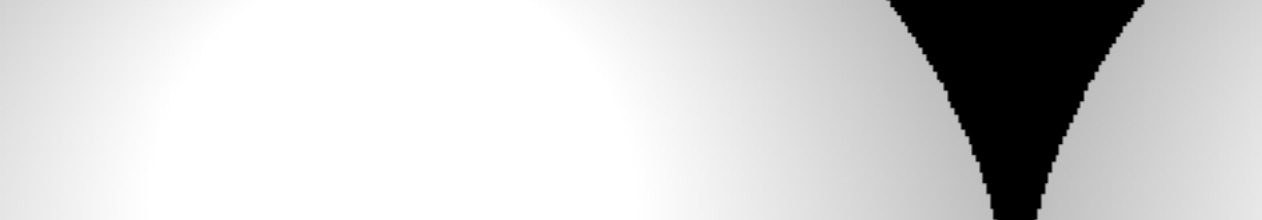 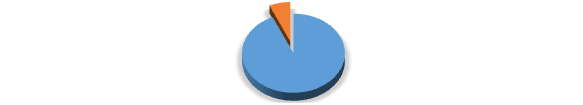 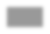 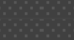 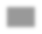 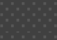 70,4% преступлений в сфере НОН пресечено на территории областного центра.Остается актуальной многоэпизодность преступных деяний, совершенных несовершеннолетними в сфере незаконного оборота наркотических средств.Справочно: Несовершеннолетний К., 2005 года рождения, в один день (10.08.2021)        совершил        на        территории         Советского        района г. Нижнего Новгорода 3 преступления, связанных со сбытом наркотических средств (путем закладок).Из общего числа пресеченных в 2021 году противоправных деяний основной массив составили деяния, связанные со сбытом наркотических средств (68%).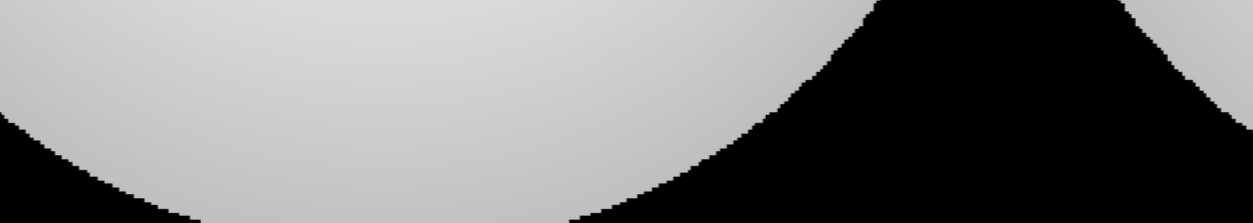 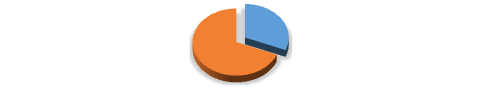 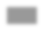 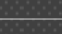 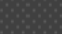 В ходе проведенных мероприятий у несовершеннолетних изъято 3 237(-2,6%, 2020 – 3322) грамм наркотических средств, психотропных веществ и их аналогов, сильно действующих веществ.Рост преступлений, совершенных несовершеннолетними в сфере НОН, зарегистрирован на территории 11 районов области14, особенно значительно на территории г. Дзержинска (с 0 до 3), г.о.г. Бор (с 0 до 2), Павловского муниципального округа (с 0 до 2).Число подростков, совершивших наркопреступления сократилось на 4,2% (с 24 до 23). Число несовершеннолетних - участников противоправных деяний увеличилось также на территории 11 районов г. Нижнего Новгорода и области.14 Канавинский (с 2 до 3), Нижегородский (с 0 до 1) районы г. Нижнего Новгорода, г.о.г. Арзамас (с 0 до 1), г.о.г. Бор (с 0 до 2), г.о.г. Дзержинск (с 0 до 3), Павловский (с 0 до 2), Богородский (с 0 до 1), Княгининский (с 0 до 1), муниципальные округа, г.о. Семеновский (с 0 до 1), Сергачский (с 0 до 1) муниципальный район и г.о. Воротынский (с 0 до 1).50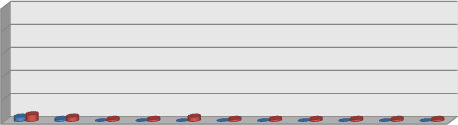 4030	2020 год20	2021 год100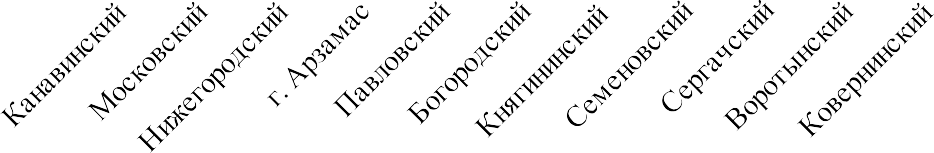 Срединесовершеннолетних, совершивших преступления по линии незаконного оборота наркотических средств, 7 человек являются учащимися школ, 10 - учащимися профессиональных   учебных   заведений,   6   -   не   учащимися и не работающими.Сохраняется доступность приобретения наркотиков и потенциально опасных ПАВ через информационно-телекоммуникационную сеть «Интернет». Основной причиной, способствующей совершению несовершеннолетними наркопреступлений, является «легкий» заработок, возможность в короткие временные рамки заработать денежные средства на личные нужды.Сотрудниками   полиции   территориальных   органов   внутренних   дел на постоянной   основе    осуществляется    мониторинг    Интернет–ресурсов, и социальных сетей с целью выявления Интернет–сайтов, осуществляющих распространение наркотических средств и психотропных веществ, пропагандирующих противоправное поведения несовершеннолетних. При выявлении противоправного контента принимаются меры по блокировке Интернет-сайтов.Территориальными   органами    внутренних    дел,    дислоцированными на территории Нижегородской области, совместно с администрациями образовательных организаций разработаны и утверждены планы совместных профилактических    мероприятий     по     предупреждению     правонарушений и преступлений    среди     обучающихся,     в     соответствии     с     которыми в образовательных организациях проводятся беседы и лекции, в том числе по линии незаконного оборота наркотических средств (в том числе «снюсов»).Всего в 2021 году сотрудниками полиции в образовательных организациях региона проведено 8113 (+69,4%, 2020 – 4 788) профилактических мероприятий, в ходе которых обсуждалась проблематика девиантного и противоправного поведения в среде несовершеннолетних, профилактика преступности и нарушений общественного порядка, в том числе 3 817 (2020 – 2572) мероприятий антинаркотической направленности.Одним из значимых направлений профилактической работы полиции является развитие антинаркотической проектной деятельности с участием студентов и молодых преподавателей вузов региона. Платформой такой работы является межвузовская антинаркотическая комиссия при Совете ректоровВУЗов Нижегородской области (далее – межвузовская АК, Комиссия), которая сформирована в 2008 году для координации и управления воспитательной работой по профилактике немедицинского употребления наркотических средств и психотропных веществ среди студентов высших учебных заведений Нижегородской     области.     В     состав     Комиссии     входят     проректоры по воспитательной работе, заместители директоров по учебно-воспитательной работе 17 ведущих вузов региона, на заседания приглашаются представители министерств и ведомств Правительства Нижегородской области, некоммерческих объединений, студенческих активов.С 2017 года с целью активизации межведомственного сотрудничества и повышения эффективности работы по профилактике наркомании среди студенчества, заседания Комиссии организованы при непосредственном участии и под эгидой Управления по контролю за оборотом наркотиков. На ежеквартальных заседаниях межвузовской АК рассматриваются актуальные вопросы по различным аспектам антинаркотической работы в вузах (в среднем в год 15-20 вопросов).За десятилетие деятельности межвузовская АК доказала свою эффективность и необходимость: под её эгидой ежегодно проводится социологический опрос «Отношение студентов к проблеме наркотизации общества»; организуется комплекс профилактических мероприятий; проходят акции и конкурсы, студенческие конференции и научные форумы антинаркотической направленности, на постоянной основе ведется организационно-методическая работа.Так, в 2017 году в соответствии с решением межвузовской Комиссии на территории Нижегородской области стартовал социальный проект«Межвузовский антинаркотический волонтерский отряд» (далее – межвузовский отряд), целью которого является формирование волонтерского отряда из числа студентов всех вузов региона, профилактика наркомании по принципу «сверстник – сверстнику», вовлечение молодежи в реализацию профилактических антинаркотических проектов и популяризация института волонтерства в сфере здорового образа жизни. Пройдя обучение, волонтеры получают знания, позволяющие им   самостоятельно   проводить   занятия по профилактике наркомании и наркопреступности для студентов и учащихся иных образовательных учреждений.Участие	молодежи	в	работе		по		профилактике		наркомании, в антинаркотических		мероприятиях,	в		активном	обсуждении	этой проблематики, дает новый импульс антинаркотической деятельности в регионе. В связи с неблагоприятной санитарно-эпидемиологической обстановкой, вызванной распространением коронавирусной инфекции COVID-19, работа по проведению		антинаркотических			мероприятий	организована в дистанционном формате с использованием сети Интернет, сайта Главка, официальных пабликов министерств в социальных сетях «Вконтакте», «Instagram»«Facebook» и «TikTok». Основной акцент сделан на организацию разъяснительной работы среди подростков и молодежи о юридической ответственности за употребление и распространение наркотических средств и психотропных веществ и проведение обучающих семинаровпо антинаркотической деятельности для преподавательского состава общеобразовательных организаций, специалистов заинтересованных субъектов системы профилактики в сети Интернет.Например, сотрудники УКОН ГУ МВД при участии волонтеров МВО провели прямой эфир, в рамках дистанционного Марафона здоровых привычек, организованного специалистами ГБУДО НО «Центр психолого- педагогической, медицинской и социальной помощи». Он-лайн трансляция состоялась в социальной сети Вконтакте и имела большой отклик аудитории (более 4000 просмотров). В процессе прямого эфира удалось организовать диалог с   участниками,   которые   задавали   свои   вопросы   в   веб-режиме, и получали развернутые ответы специалистов. В ходе мероприятия затронуты актуальные вопросы профилактики наркомании и законодательного регулирования в области противодействия наркопреступности.Кроме этого, волонтерами МВО, при поддержке администрации ВУЗов и студенческого самоуправления на официальных ресурсах высших образовательных организаций и официальных сообществах в социальных сетях организовано более 400 вебинаров и конференций в режиме реального времени. Мероприятия в форме тренингов, ток–шоу или веб-чатов, были направлены на создание в студенческой среде, отношения нетерпимости к потреблению наркотиков, недопустимости их пропаганды в информационно- коммуникационной сети Интернет. Информационная компания по пропаганде здорового образа жизни, проводимой волонтерами МВО в ВУЗах, транслировались видеосюжеты, популяризирующие альтернативный асоциальному образ жизни, собрала более 50 тыс. просмотров.Анализ, оценка и динамика ситуации в сфере противодействия незаконному обороту наркотиковПреступления в сфере незаконного оборота наркотиковВ 2021 году сотрудниками правоохранительных органов выявлено 3 265наркопреступлений (2020 г. – 3 967, -17,7%), из них 2 405 относятся к категориитяжких и особо тяжких (2020 г. – 3 091, -22,2%).Раскрыто (расследовано) 1 845 наркопреступлений (2020 г. – 2 117, -12,8%), из них тяжких и особо тяжких – 1 026 (2020 г. – 1 335, -23,1%), к уголовной ответственности за совершение преступлений в сфере НОН привлечено 1 288 лиц, совершивших наркопреступления (2020 г. – 1 166,+10,5%).Распространение      наркомании      продолжает      оставаться       одним из проблемных вопросов, который влияет не только на безопасность населения, но и на социальную адаптацию подрастающего поколения, так как наркомания поражает, прежде всего, молодежь.В настоящее время все большее распространение на территории области получают наркотики синтетического происхождения, в первую очередь синтетические аналоги «тетрагидроканнабинола», такие как «мефедрон»,«альфа-PVP», «МДМА», «амфетамин», психотропное вещество «ЛСД», продолжается распространение «героина», «метадона», «гашиша».Ключевым фактором, определяющим оперативную обстановку на линии борьбы с незаконным оборотом наркотических средств, является масштабное использование наркопреступностью возможностей сети Интернет и связанных с ней технологий (мессенджеры, криптовалюты и т.д.).Доминирующее положение на рынке сбыта наркотических средств занимают различные виды электронных ресурсов (онлайн-площадок), позволяющих объединить на одной платформе возможности информационно- телекоммуникационных технологий.Наркотические средства, в том числе синтетического происхождения, для незаконного оборота ввозятся, в основном, на территорию Нижегородской области автомобильным транспортом из Москвы, Московской и Ленинградской областей. Например:24.01.2021 на 348 км автотрассы М-7 Москва-Уфа в автомобиле под управлением жителя г. Нижнекамск Республики Татарстан, с признаками наркотического опьянения, изъято наркотическое средство «метилэфедрон» (4- етилметкатинон) массой 3 кг138,3 гр. (УД № 12101220010000017 по ч. 3 ст. 30, ч. 5 ст. 228.1 УК РФ направлено в суд 29.11.2021);16.03.2021 на 458 км трассы М-7 в Кстовском районе Нижегородской области в а/м у Б., жителя Ивановской области, изъято НС кокаин 198,51 гр. (ОМВД России по Кстовскому району, УД № 12101220020000380 по ч.3 ст. 30, ч. 4 ст. 228.1 УК РФ направлено в суд 27.08.2021),24.12.2021 УКОН совместно с ИДПС ОБ ДПС при силовой поддержке ОСН «Гром» на 348 км автотрассы М-7 Москва-Уфа остановлена автомашина«Киа Рио» под управлением В. В ходе досмотра автомашины в багажномотделении обнаружена и изъята черная сумка, в которой находились полимерные свертки синего и черного цвета в количестве 50 шт. с неизвестным веществом внутри. Согласно справке об исследовании 8 свертков установлено, что в 1-ом свертке находится НС «кокаин» массой 198,6 гр., в 7-ми свертках - НС «N-метилэфедрон» массой 387,67 гр. Приблизительный общий вес изъятых наркотических средств составляет 2 кг 198,625 гр., из них «кокаин» - 198,6 гр.,«N-метилэфедрон» - 2 кг 025 гр. (ОМВД России по Володарскому району УД № 12101220010000392 по ч. 3 ст. 30 ч. 5 ст.228.1 УК РФ).Выявлено 7 преступлений, связанных с производством «местных» запрещенных веществ в условиях подпольных лабораторий.Доля таких наркотиков, как героин, гашиш, кокаин, ввозимых контрабандных путем, не превышает 10% от общего количества изъятых наркотических средств. В отчетном периоде возбуждено 4 уголовных дела по фактам контрабанды НС (2- ФСБ) и СДВ (2- УКОН ГУ МВД России). Так, в рамках оперативного сопровождения уголовного дела № 12001220073001521 по ч.3 ст. 234 УК РФ, возбужденного по материалам УКОН ГУ МВД России, выявлены признаки преступления, предусмотренного ч.1 ст.226.1 УК РФ (незаконное перемещение (контрабанда) через государственную границу Российской Федерации с Республикой Казахстан – государством – членом таможенного союза в рамках ЕврАзЭс, сильнодействующих веществ).В ходе мероприятий по выявлению и ликвидации каналов поступления наркотиков в регион, пресечения деятельности подпольных лабораторий количество изъятых из незаконного оборота запрещенных и подконтрольных веществ на момент возбуждения уголовного дела составило: 106 кг 894 гр. наркотических средств, психотропных и сильнодействующих веществ (2020 г. – 160 кг 940 гр.,-33,6%).Раскрыто 649 преступлений в групповых и организованных формах (2020 г.– 990, - 34,4%), из них 520 наркопреступлений, совершенные группойлиц по предварительному сговору (2020 г. – 866, -40,0%), 129 – в составеорганизованной группы (2020 г. – 124, +4%), преступным сообществом – 3(2020 г. – 6, -50%).Генеральной Прокуратурой Российской Федерации утверждено обвинительное заключение в отношении преступного сообщества: в суд направлено уголовное дело № 11801220089000360 на 2 эпизода по ч.2 ст.210 УК РФ по обвинению Храмова, Гусева (разработка и оперативное сопровождение уголовного дела УКОН):В ходе проведенных мероприятий при участии УКОН республик Татарстан, Чувашия, Марий-Эл, под руководством 15 отдела ГУНК МВД России, на территории ряда субъектов страны всего задержаны 9 граждан – участников межрегионального Интернет-магазина по продаже синтетических наркотиков («ХТС», «High Quality», «BOB SHOP Alhimic24»). В общей сложности было изъято более 950 кг наркотических средств, в том числе в Нижегородской области – 9 кг.В числе направленных в суд уголовных дел в отношении организованной наркопреступности:- 21.07.2021 СЧ ГСУ ГУ МВД России по материалу УКОН ГУ МВД России    направлено    в    суд    многоэпизодное    УД    №    12001220089000334 в отношении Б. и Г., наладивших серийное производство наркотических средств, в том числе, 2 эпизода в составе организованной преступной группы (далее - ОПГ) – УД № 12101220020000554 по ч. 3 ст. 35, ч. 2 ст. 228.3 УК РФ, УД № 12101220089000112 ч. 5 ст. 228.1 УК РФ - по фактам обнаружения в дачном доме вещества, содержащего в своём составе НС мефедрон общей массой 469,99 гр. и ликвидации по указанному адресу подпольной нарколаборатории (изъято - мефедрон и прекурсоры),- в декабре 2021 года по задержанию МО МВД России «Кулебакский» - УД № 1200122002 по п. «а» ч. 4 ст. 228.1 УК РФ, ч. 3 ст. 30, п. «а, г» ч. 4ст. 228.1 УК РФ, ч.1 ст.174.1 УК РФ в отношении 3 граждан (жители г. Муром), которые с использованием информационно – телекоммуникационных сетей, включая сеть Интернет, бесконтактным способом через тайники-закладки организовали незаконный сбыт НС N- метилэфедрон на территории Нижегородской области. Доказана легализация на общую сумму не менее 393 тыс. 080 руб.В 2021 году по линии противодействия этнической наркопреступности в суд направлено 69 уголовных дел (164 эпизода) в отношении 74 лиц, из которых: 38 - иностранные граждане (республик Узбекистан – 13, Таджикистан – 12, Украина – 3, Беларусь – 3, Казахстан – 1, Армения – 1, а также Египет – 1, Малайзия- 1, без гражданства – 3).Из 37 направленных в суд уголовных дел в отношении граждан этнической принадлежности (59 эпизодов), 1 уголовное дело на 3 эпизода – в отношении ОПГ, 6 (на 16 эпизодов) - в отношении преступной группы (далееПГ).Из    32    уголовных    дел     в     отношении     иностранных     граждан (на 105 эпизодов), 2 уголовных дела на 11 эпизодов в отношении ОПГ, 17 (на 66 эпизодов) – в отношении ПГ.Так, СЧ ГСУ в суд направлено уголовное дело № 12001220079000473 в отношении ОПГ (гражданин Республики Беларусь и гражданин России), организовавших незаконный сбыт синтетических   наркотических средств на территории г. Дзержинска.В результате проведенных дополнительных мероприятий удалось достичь определенных положительных результатов, выявлен ряд наркопреступлений, например:26.08.2021 в   суд   направлено   уголовное дело № 12001220089000381 на 8 эпизодов преступлений по ч.3 ст.234 УК РФ по материалам УКОН (задержан У., зарегистрированный в г. Грозный Чеченской Республики, проживающий в г. Н. Новгород, при попытке пересылки в различные регионы Российской Федерации почтовых отправлений с сильнодействующими веществами в виде анаболических стероидов в отделении АО «Почта России» г. Дзержинска Нижегородской области). Всего из незаконного оборота изъято 281,75 гр. СДВ,03.08.2021 у д. 10 по ул. Саврасова г. Нижнего Новгорода задержан гражданин ЮАР, у которого изъято 29 пакетиков с наркотическим средством«мефедрон»,    также     1     пакетик     успел     заложить.     Уголовное     дело№ 12101220089000471 по ч. 3 ст. 30, ч.4 ст. 228.1УК РФ запланировано к направлению в суд в январе 2022 года.По линии противодействия легализации наркодоходов, добытых преступным   путем,   выявлено   4   преступления,   окончено   расследованием 5 преступлений, установленная сумма легализованного наркодохода составила 617 000  руб. Так, например:07.09.2021 ГСУ ГУ МВД России возбуждено УД № 12101220089000535по признакам состава преступления, предусмотренного ч. 1 ст. 174.1 УК РФ в отношении гр. С., который совершил финансовые операции с денежными средствами в сумме 64 500 руб., приобретенными в результате совершения преступления – незаконного оборота наркотических средств, в целях придания правомерного вида владению, пользованию и распоряжению данными денежными средствами; 28.10.2021 ГСУ ГУ МВД России выявлен дополнительный эпизод по данному делу, по ч. 1 ст. 174.1 УК РФ в отношении С., с установленной суммой 64 880 руб.,По задержанию МО МВД России «Кулебакский» в декабре 2021 года в суд направлено уголовное дело №1200122002 по п. «а» ч. 4 ст. 228.1 УК РФ, ч. 3 ст. 30, п. «а, г» ч. 4 ст. 228.1 УК РФ, ч.1 ст.174.1 УК РФ в отношении трех жителей г. Муром, которые с использованием информационно – телекоммуникационных сетей, включая сеть Интернет, бесконтактным способом через тайники-закладки организовали незаконный сбыт НС N- метилэфедрон на территории Нижегородской области. Доказана легализация на общую сумму не менее 393 тыс. 080 руб.По линии профилактики незаконного потребления и распространения НС в местах досуга молодежи:в соответствии с Распоряжением ГУ МВД России по Нижегородской области от 19.02.2021 № 50/5/4р в ночь на 20.02.2021 сотрудниками УКОН ГУ МВД России при силовой поддержке ОСН «Гром» проведено оперативно- профилактическое мероприятие в помещении стриптиз-бара «Естествознание» (г. Нижний Новгород, Нижневолжская набережная, 19), в ходе проведения которого   предметов   и   веществ,    запрещенных    к    свободному   обороту, не обнаружено. 15 посетителей бара направлены на медицинское освидетельствование,в соответствии с Распоряжением ГУ МВД России по Нижегородской области от 18.03.2021 № 1/82р в ночь на 19.03.2021 сотрудниками УКОН ГУ МВД России при силовой поддержке ОСН «Гром» проведено оперативно- профилактическое     мероприятие     в     помещении     бара     «Zeлье     Bar») (г. Нижний Новгород, Нижневолжская набережная, 17), в ходе проведения которого   предметов   и   веществ,    запрещенных    к    свободному   обороту, не обнаружено. 2 посетителя бара направлены на медицинское освидетельствование.Совместно с сотрудниками службы безопасности указанных баров проведен инструктаж по противодействию распространения наркотических средств в местах массового досуга, а также разъяснен порядок действийв результате обнаружения признаков преступления в сфере незаконного оборота наркотиков,Аналогичные мероприятия проведены территориальными ОВД. Так, ОП№ 1 УМВД России по г. Нижнему Новгороду проведено совместное рейдовое мероприятие ОКОН и ППС, проверены места досуга молодежи, в т.ч. увеселительные заведения («Мимино», «Шизгара», «Парк культуры и отдыха»). В ходе рейда задержаны 2 граждан: в ходе личного досмотра Четырева М.Н. обнаружено      и      изъято       ПВ       амфетамин       массой       2,060       гр. (УД № 12101220071001181 по ч.2 ст.228 УК РФ), в ходе личного досмотра Горина Н.А. изъято НС метилэфедрон массой 0, 989 гр., в ходе осмотра места происшествия      изъято      НС       метилэфедрон       массой       1,934       гр. (УД № 12101220071001180 по ч.2 ст.228 УК РФ).Правоохранительными органами выявлено 30 (2020 г. – 30) преступлений по факту притоносодержательства; окончено расследованием 27 (2020 г. – 27) преступлений данной категории.Так, ОКОН ОП №7 УМВД России по г. Нижнему Новгороду выявлен факт содержания наркопритона братьями Н. Уголовное дело№ 12101220077000013 в мае 2021 года направлено в суд по ч.2 ст.232 УК РФ.С       учетом       сложившейся       оперативной       обстановки,       УКОН и территориальными   органами    внутренних   дел   в   период    с   25.10.2021 по 03.11.2021 проведено оперативно-профилактическое мероприятие «Притон», в ходе которого выявлено 3 факта содержания притонов для потребления наркотических средств.В соответствии с требованиями распоряжения МВД России от 06.04.2021№1/3520 и приказа ГУ МВД России от 27.05.2021 № 1/343 на территории Нижегородской области в три этапа проведена межведомственная комплексная оперативно-профилактическая операция «Мак-2021». На протяжении всех этапов операции основной целью являлось предупреждение, выявление, пресечение и раскрытие правонарушений в сфере незаконного оборота наркотических средств естественного происхождения, выявления и ликвидации незаконных посевов и очагов произрастания дикорастущих растений, содержащих наркотические средства. На территории области распространение получили такие наркосодержащие растения, как мак и конопля.Проведенные мероприятия в рамках операции «Мак» способствовали выявлению 37 очагов дикорастущих наркосодержащих растений (конопля, мак) на площади более 2 510 кв.м (2020 г. – 44 очага на площади более 2 912 кв. м). Собственникам участков и землепользователям выдано 35 (2020 г. – 40) предписаний на уничтожение выявленных очагов.Сотрудниками полиции задокументированно 16 фактов (2020 г. - 33 факта) незаконной деятельности, связанной с культивацией наркосодержащих растений (4 - мак, 12 - конопля), по результатам которых возбуждено 10 (2020 г.-   11)   уголовных   дел,    составлено    6    (2020    г.    –    15)    протоколов об административных правонарушениях, из оборота изъято 4 кг 329, 475 гр. (2020 г. - 9 кг) наркотиков растительного происхождения.Например:01.07.2021 на земельном участке по ул. Ленина с. Чернуха Арзамасского района обнаружены растущие растения «конопля» в количестве 7 кустов и растения «мак» в количестве 353 кустов. При дальнейшем осмотре двора дома, на сушилах, обнаружен 21 куст высушенных растений «мак».Данные растения выращивал хозяин дома, ранее судим ст. 228 УК РФ (УД № 12101220075000132 по ч.1 ст.228 УК РФ, № 12101220075000138 по ч.2 ст.231 УК РФ).На территории Нижегородской области находится 19 учреждений, обеспечивающих   изоляцию   осужденных,   подозреваемых   и    обвиняемых от общества, в том числе:15 исправительных колоний, из них: 4 – общего режима, 9 – строгого режима; 1 – особого режима, для осужденных при опасном рецидиве преступлений, 1 – колония-поселение; 1 лечебно-исправительное учреждение; 3 следственных изолятора. При исправительных учреждениях области создано 11 участков колонии-поселения.В 2021 году в исправительных учреждениях региона отбывало наказание 12441 лица (+ 0,92% в сравнении с АППГ – 12 327).Количество заключенных под стражу и осужденных за преступления, предусмотренные ст. ст. 210, 228-233 УК РФ составило 2 982 человека, из них:мужчин – 2 680, женщин – 302, по ст. 229.1 УК РФ содержится 13 человек, по ст. 210 УК РФ содержится 58 человек, по ч. 2 ст. 228 УК РФ содержится 591 человек, по ст. 228.1 УК РФ содержится 2 203 человека, по ст. 232 УК РФ содержится 25 человек, по ст. 234 УК РФ содержится 6 человек.В настоящее время количество лиц, состоящих на профучете как склонных к употреблению, сбыту и приобретению наркотических веществ, содержащихся в учреждениях ГУФСИН России по Нижегородской области, составляет 487 человек.В учреждениях ГУФСИН России по Нижегородской области содержится 209 иностранных граждан, осужденных за преступления в сфере НОН, из них150 человек, проживавших на   территории   государств   Средней   Азии, 13 человек, проживавших на территории государств Закавказья.В отчетном периоде 2021 года в учреждениях ГУФСИН изъято 217,517 гр. наркотических средств. Возбуждено 42 уголовных дела по признакам преступлений, связанных с незаконным оборотом наркотиков.За данный период времени в правоохранительные органы направлена 31 явка с   повинной   по   фактам   совершения   преступлений,   связанных с незаконным оборотом наркотиков, в результате проверки которых было раскрыто 6 преступлений.Проведено 16 совместных мероприятий с органами внутренних дел по раскрытию преступлений, связанных с незаконным оборотом наркотиков.По информации, поступившей из органов УИС, органами внутренних дел из незаконного оборота изъято 3 427,028 гр. наркотических средств.В результате проведенных мероприятий силами Приволжской оперативной и Нижегородской таможен в Нижегородской области в 2021 году выявлено 22 факта преступлений, относящихся к компетенции таможенных органов по линии борьбы с контрабандой наркотических средств,психотропных веществ, их прекурсоров или аналогов, сильнодействующих веществ (за 2020 г. – 18 фактов).По фактам контрабанды наркотических средств и психотропных веществ возбуждено 11 уголовных дел (2020 г. – 4) по признакам преступлений, предусмотренных ч. 1-4 ст. 229.1 УК РФ. По фактам контрабанды сильнодействующих веществ в 2021 году уголовные дела по признакам преступлений, предусмотренных ч.1 ст. 226.1 УК РФ, не возбуждались (2020 г.- 4).По остальным 11 выявленным фактам (2020 г. - 10), материалы зарегистрированы в Книге учета сообщений о преступлениях таможенных органов и переданы по подследственности в иные правоохранительные органы. По результатам рассмотрения материалов, правоохранительными органами по 9 материалам вынесены постановления об отказе в возбуждении уголовных дел. На основании поступивших постановлений об отказе в возбуждении уголовных дел, Нижегородской таможней возбуждено 5 дел об административном правонарушении по ст.16.2 (2020 г. - 6) и 3 дела об АП по ст.16.3 КоАП РФ (2020 г. - 4).За указанный период сотрудниками Приволжской оперативной таможни и   Нижегородской   таможни    изъято    2 974,16    г    наркотических    средств и психотропных веществ (2020 г. – 378,25 г), из них основную массу изъятых веществ составили наркотические средства растительного происхождения (марихуана, гашиш, гашишное мало, смола каннабиса)-2 965,62 г (2020 г. - 12,55 г), что составляет 99,7% от общего объема изъятых веществ. Остальную долю составили психотропные вещества (феназепам, морфин), обнаруженные и изъятые в ходе проведения таможенного контроля в воздушном пункте пропуска Аэропорт г. Н. Новгород -8,539г (2020 г. - 4,57 г).Кроме того, в результате проведенных оперативно-розыскных мероприятий сотрудниками Приволжской оперативной таможни изъято 147,1 г сильнодействующих веществ (2020 г. - 329,12 г).Исходя из   анализа   результатов   оперативно-служебной   деятельности в 2021 году основную долю изъятий контролируемых веществ, составляют факты контрабанды контролируемых веществ, перемещаемых каналами международных почтовых отправлений. Основные поставки наркотических средств осуществляются из Испании, Италии, Чехии, Нидерландов, США, Канады. Пересылка наркотических средств с использованием международных почтовых отправлений   наиболее примечательна   для организации крупных и постоянно действующих каналов преступными группами и сообществами. Так, например знаковыми фактами задержаний в 2021 году являются выявление Приволжской оперативной таможней многоуровневой схемы контрабандной поставки наркотических средств из Королевства Испании на территорию Российской Федерации с использованием международных почтовых отправлений.Кроме того, в ходе проведённых оперативно-розыскных мероприятий установлены предикатные преступления, послужившие основанием получения преступного дохода. С использованием возможностей МРУ Росфинмониторинга по ПФО, задокументирована схема легализации денежныхсредств, полученных от преступной деятельности, связанной с контрабандой и сбытом наркотиков, путем проведения многочисленных финансовых операций по конвертации в российские рубли на общую сумму 1 354 234 рубля. Приволжской оперативной таможней 6 октября 2021 года в отношении организатора преступной группы возбуждено уголовное дело по   ч.1 ст.174.1 УК РФ.В феврале 2021 года в результате проведения оперативно-розыскных мероприятий Приволжской оперативной таможней возбуждено уголовное дело по признакам состава преступления, ответственность за которое предусмотрена п. «в» ч.2 ст.229.1 УК РФ в отношении гражданки РФ 1994 года рождения по факту незаконного перемещения через таможенную границу Таможенного союза в рамках ЕАЭС из Итальянской Республики на территорию Российской Федерации в международном почтовом отправлении наркотического средстваканнабис (марихуана) массой 8,67 грамма.В июне 2021 года в результате проведения оперативно-розыскных мероприятий Приволжской оперативной таможней возбуждено уголовное дело по признакам состава преступления, ответственность за которое предусмотрена п. «в» ч.2 ст.229.1 УК РФ в отношении гражданина РФ 1982 года рождения по факту незаконного перемещения через таможенную границу Таможенного союза в рамках ЕАЭС из Итальянской Республики на территорию Российской Федерации в международном почтовом отправлении наркотических средств: каннабис (марихуана) массой 30,91 грамма и гашиш (анаша, смола каннабиса) массой 1,15 грамма.В июне 2021 года в результате проведения оперативно-розыскных мероприятий Приволжской оперативной таможней возбуждено уголовное дело по признакам состава преступления, ответственность за которое предусмотрена ч.3 ст.229.1 УК РФ в отношении гражданина РФ 1996 года рождения, организовавшего канал контрабанды наркотических средств: «δ-9- тетрагидроканнабинол» массой 4,39 грамма, масло каннабиса («гашишное масло)» массой 1,71 грамма из Соединённых Штатов Америки на территорию Российской Федерации с использованием международных почтовых отправлений.По возбужденным Приволжской оперативной таможней уголовным делам в результате расследования территориальными следственными органами МВД России в 2021 году направлено 3 дела в суд. По результатам рассмотрения материалов   в   суде   вынесено   2   обвинительных   приговора в отношении лиц, по которым проводилась оперативная проверка (2020 г. -3). Так, 22.09.2021 Йошкар-Олинским городским судом Республики Марий Эл вынесен приговор, в отношении гражданина Ф., совершившего незаконное перемещение наркотических   средств.   Гражданин   Ф.   признан   виновным в совершении преступления, предусмотренного п. «в» ч.2 ст.229.1 УК РФ, на основании которой, с применением ст.73 УК РФ, назначено наказание в виде лишения свободы на срок 5 лет условно, с испытательным сроком в 3 года.21.07.2021 Йошкар-Олинским городским судом Республики Марий Эл вынесен приговор, в отношении гражданки Т., совершившей незаконное перемещение наркотических средств. Гражданка Т. признана виновнойв совершении преступления, предусмотренного п. «в» ч.2 ст.229.1 УК РФ, на основании которой, с применением ст.73 УК РФ, назначено наказание в виде лишения свободы на срок 5 лет условно, с испытательным сроком в 5 лет.За   совершение    наркопреступлений    в    2021    году    по    основной и дополнительной квалификации осуждено 1 187 лиц, что на 3,1% больше, чем в 2020 году (1 151).В их числе 21 несовершеннолетний (в сравнении с 2020 годом снижение составило 27,6%, 2020 г - 29), 4 иностранных гражданина и лиц без гражданства(снизилось в 0,6 раза, 2020 г - 7).Доля молодежи в возрасте до 35 лет в общем числе осужденных за совершение наркопреступлений составила 65% (в то время как по всем составам УК РФ доля молодежи составляет 49,6%).Удельный вес несовершеннолетних в общем числе лиц, осужденных за незаконный оборот наркотиков, составил 1,8%, в возрасте от 18 до 29 лет – 42,8%.От общего числа лиц, осужденных по статье 228 УК РФ15, 48,4% (каждому второму) назначено наказание в виде условного лишения свободы; 19% осужденных привлечены к уголовному штрафу в качестве основного вида наказания; 23,6% – приговорены к наказанию в виде реального лишения свободы (наибольшее число лиц осуждено на срок от 5 до 8 лет, что составляет 50,9%).Более две трети осужденных лиц по статье 228 УК РФ получили наказание не связанное с реальным лишением свободы (80,2%).При этом в 2021 году отмечено снижение доли на 1,7% лиц, осужденных к лишению свободы по статье 228 УК РФ, к общему числу лиц, осужденных за наркопреступления.На долю статьи 228.1 УК РФ16 приходится каждый четвертый осужденный (из общего количества лиц, осужденных за наркопреступления, то есть 276 лиц). Основным видом уголовного наказания стало реальное лишение свободы – 97,1% (наибольшее число лиц осуждено на срок от 5 до 8 лет, что составляет 40,3%).Из общего числа лиц, осужденных за совершение наркопреступлений, наказание в виде реального лишения свободы назначено 467 лицу, что составляет 39,3% в структуре примененных судами наказаний.Условное лишение свободы за наркопреступления назначено 458 лицу, что составило в структуре видов наказаний 38,6%; уголовному штрафу как основному виду наказания подвергнуто 176 лиц (14,8% осужденных); обязательные и исправительные работы назначены 75 лицам (или 6,3% осужденным).15 228 УК РФ «Незаконные приобретение, хранение, перевозка, изготовление, переработка наркотических средств, психотропных веществ или их аналогов, а также незаконные приобретение, хранение, перевозка растений, содержащих наркотические средства или психотропные вещества, либо их частей, содержащих наркотические средства или психотропные вещества».16 Незаконные производство, сбыт или пересылка наркотических средств, психотропных веществ или их аналогов, а также незаконные сбыт или пересылка растений, содержащих наркотические средства или психотропные вещества, либо их частей, содержащих наркотические средства или психотропные вещества.Административная практикаКлючевой задачей антинаркотической политики является сокращение незаконного распространения и немедицинского употребления наркотиков, повышения уровня здоровья общества. Неотъемлемым элементом этой деятельности является совершенствование системы профилактической, лечебной и реабилитационной работы.Консолидация усилий правоохранительных органов, направленная на повышение интенсивности профилактического воздействия, в том числе применение механизмов административного законодательства, в целом позволила сохранить контроль за оперативной обстановкой в сфере выявления и пресечения административных правонарушений, связанных с незаконным оборотом    и     немедицинским     потреблением     наркотических     средств и психотропных веществ17.Так по итогам 2021 года на территории региона сотрудниками полиции составлено 7 565 административных протоколов по линии НОН (+4.8%; 2020 г.– 7 220, 2019 г. – 7 006, 2018 г. – 6 595).Из всех перечисленных административных правонарушений в отношении юридических лиц составлено 34 протокола (2020 г. – 15).Из общего числа пресеченных в 2021 году территориальными органами МВД России, дислоцированными на территории Нижегородской области,18 административных правонарушений, 69,2% или 5 233 (2020 г. – 67,2% или 4 855) приходится на правонарушения, связанные с потреблением и хранением наркотических средств и психотропных веществ (статьи 6.8, 6.9, 20.22, части 2,3 статьи 20.20 КоАП РФ)19.Структура административных правонарушений, выявленных органами внутренних дел в сфер НОН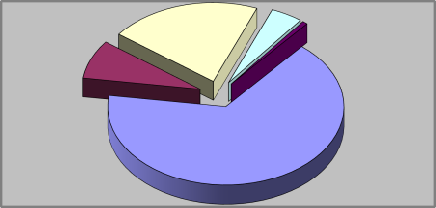 Более    половины    пресеченных    административных    правонарушений в сфере НОН, от общего количества выявленных правонарушений данной категории, приходится на сотрудников УМВД России по г.Нижнему Новгороду (удельный вес 55%; 2020 г. – 56,9%; 2019 г. – 57,6 %; 2018 г. – 58,3%).17 Далее – правонарушения в сфере НОН.18 Далее – ТО МВД, ОВД.19 ст. 6.8 КоАП РФ – 316 (+7,1%; 2020 год – 295), ст. 6.9 КоАП РФ – 3 163 (+7,4%; 2020 год – 2 946),ст. 6.9.1 КоАП РФ – 1 644 (+7,9%; 2020 год – 1 524), ст. 6.13 КоАП РФ – 8 (+60,0%; 2020 год – 5), ч. 2,3ст. 20.20 КоАП РФ – 1 721 (+8,5%; 2020 год – 1 586), ст. 20.21 КоАП РФ – 632 (-21,1%; 2020 год – 801), ст. 20.22КоАП РФ – 33 (+17,9% 2020 год – 28), иные – 56 (+40,0%; 2020 год – 40).На территории областного центра пресечено 4 167 административных правонарушений в рассматриваемой сфере (+1,3%; 2020 г.– 4 114).Основная        доля20         (56,9%)         пресеченных         правонарушений в рассматриваемой сфере приходится на сотрудников патрульно-постовой службы (2020 г. – 56,0%).Сведения         о         количестве          составленных          протоколов об административных правонарушениях в сфере   НОН,   с   разбивкой по службам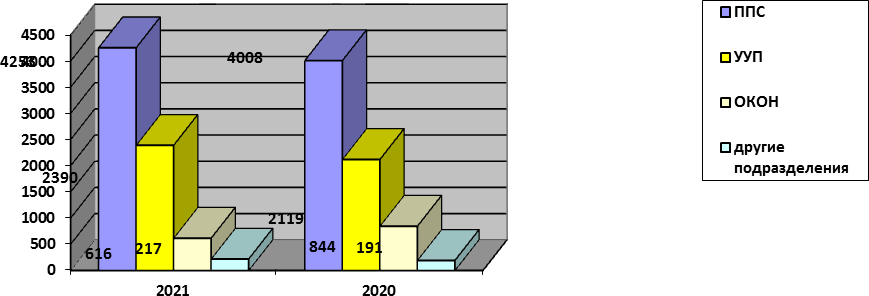 Абсолютное большинство установленных (5 850) лиц – это граждане Российской Федерации. Доля иностранных граждан и лиц без гражданства, совершивших   административные   правонарушения,   составляет   0,7%   или 41 протокол (2020 г. – 0,5% или 33 протокола).Количество	привлеченных	к	административной ответственностииностранных граждан и лиц без гражданства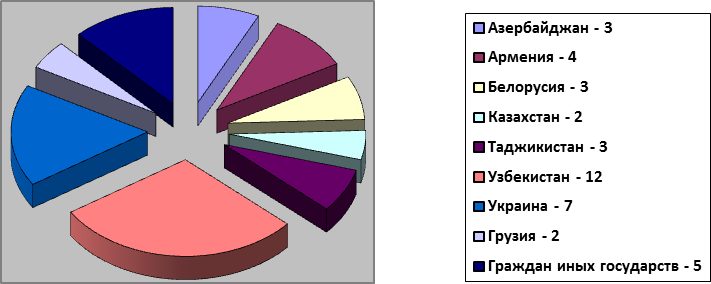 В 28,4% случаях (2020 г. – 30,3%) протоколы в сфере НОН составлялись в отношении молодежи, то есть лиц в возрасте от 18 до 29 лет. При этом на несовершеннолетних правонарушителей (73 лица) приходится 1,2% составленных протоколов (2020 г. – 1,1% или 80 лиц).20 согласно информации, размещенной в модуле «Административная практика» сервиса обеспечения охраны общественного порядка (СООП).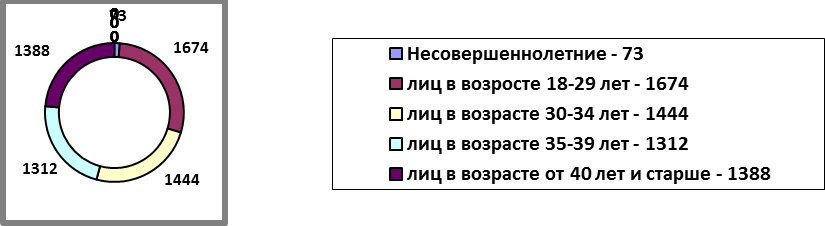 Нельзя не отметить сохраняющуюся тенденцию снижения доли административных правонарушений в сфере НОН, совершенных женщинами. Так в 2019 году этот показатель составлял –11,0% (628 лиц), 2020 году – 10,1%(616 лиц), в 2021 году – 9,8 % или 576 лиц.В отчетном   периоде   подавляющее   большинство   лиц   привлекалось за правонарушения       в       сфере       НОН,       связанные       непосредственно с наркопотреблением – среднестатистический показатель составил – 94,4% или 5 561 лицо (2020 г. – 94,7% или 5 767 лиц).По результатам химико-токсикологических исследований установлено, что наркотическое опьянение наступило вследствие употребления:опиоидов - 556 лиц или 9,6% (2020 г. – 794 лиц, или 13,0%), в том числе героина – 8 (2020 г. – 28);- канабиноидов – 917 или 15,6% (2020 г. – 935 или 15,3%);- кокаина – 6 или 0,1% (2020 г. – 2 или 0,03%);других наркотических средств или психотропных веществ – 4 080 или 69,25% (2020 г. – 4 038 ил 66,3%);синтетических наркотических средств – 1 161 или 19,7% (2020 г. – 1 201или 19,7%).Виды потребляемыхнаркотических средств и психотропных веществопиоидов - 566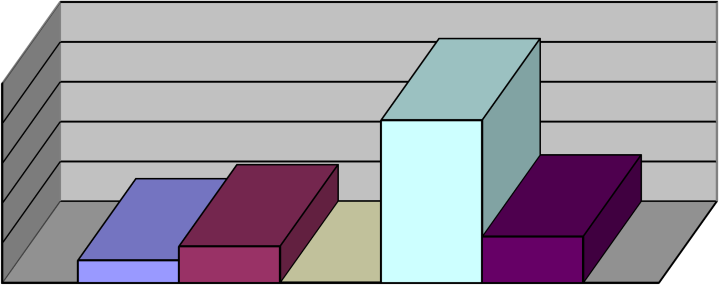 5000	канабиноидов - 91740003000кокаина - 6других наркотических средст2000100004080синтетических наркотически средств - 1161Не менее важным аспектом, отнесенным антинаркотической Стратегией к угрозе национальной безопасности в сфере оборота наркотиков, является пропаганда незаконного потребления наркотиков, в том числе совершаемая с использованием сети «Интернет».Однако, инициатива сотрудников ОВД по выявлению и пресечению административных правонарушений, предусмотренных ст. 6.13   КоАП РФ, не смотря на неоднократные указания руководства ГУ МВД России, а такженаправления методических материалов по документированию указанного состава правонарушений, крайне низка, что вызывает обоснованные нарекания, как со стороны руководства, так и со стороны контролирующих органов.Так, в 2021 году на территории региона сотрудниками полиции выявлено10 фактов пропаганды либо незаконной рекламы наркотических средств, психотропных веществ или их прекурсоров, растений, содержащих наркотические средства или психотропные вещества либо их прекурсоры, и их частей, содержащих наркотические средства или психотропные вещества либо их прекурсоры (2020 г. – 5, +50,0%).Из общего количества выявленных деяний данной категории:6 правонарушений выявлены при реализации товарной продукции с наркосимволикой (одежда, аксессуары) непосредственно в торговых точках (4 - УМВД России по г. Дзержинску и 2 - МО МВД России «Городецкий»);4 правонарушения совершено с использованием информационно- телекоммуникационной сети «Интернет» (по 1 в отделах полиции №№ 1, 2, 5 УМВД      России      по      г. Нижнему      Новгороду      и      ОМВД      России по Дальнеконстантиновскому району).За      отчетный       период       сотрудниками       полиции       составлено 8 административных протоколов по ст. 6.13 КоАП РФ (2020 г. – 5, +37,5%), в том числе по ч. 1 ст.6.13 КоАП РФ – 5, по ч. 2 ст.6.13 КоАП РФ – 1 и по ч. 1.1 ст.6.13 КоАП РФ – 2.Пристальное внимание уделяется и другой не менее важной составляющей профилактической работы, а именно правовой механизм побуждения   граждан,   употребляющих   НС   и   ПВ   без   назначения   врача, к лечению от наркотической зависимости путем возложения на указанных лиц, при назначении административного наказания, обязанности пройти диагностику, профилактические мероприятия, лечение от наркомании и (или) медицинскую и   (или)   социальную   реабилитацию   (далее   –   обязанность), и контроль за исполнением указанной обязанности.По состоянию на 31.12.2021 на учете в территориальных ОВД области состоит 6 613 лиц, имеющих обязанность, из которых 2 801 лицо, проживающих на территории региона, поставлены на учет в 2021 году (2020 г.– 2 432).Наибольшее   количество    граждан    данной    категории,    проживает в г.о.г. Нижний Новгород – 3 956, г.о. г. Дзержинск – 579, Балахнинском муниципальном округе – 233, Городецком муниципальном районе – 227, г.о.г. Арзамас – 221, г.о.г. Бор – 198, г.о. г. Саров – 190.Число лиц, снятых с учета в ОВД по различным основаниям, в 2021 году составило 1 530 (2020 г. – 1 489), из них в связи с завершением исполненияобязанности – 1 259 лиц (2020 г. – 1 218).Количество лиц, уклоняющихся от исполнения обязанности с 2014 года – 5 555, из них лиц, у которых не истек срок привлечения к административной ответственности по ст. 6.9.1 КоАП РФ, – 1 338. Наибольшее количество лиц, у которых не истек срок привлечения, зарегистрировано в отделах полиции УМВД России по г. Нижнему Новгороду – 764 (ОП №1 – 239, ОП №3 – 113, ОП №8 – 108, ОП №2 – 89, ОП №4 – 70), УМВД России по г. Дзержинску – 120,ОМВД России по г.о.г. Бор – 57, ОМВД России по Балахнинскому району – 51.В 2021 году территориальными отделами органов внутренних дел проводилась работа   по   подготовке   и   направлению   в   суды   заявлений о прекращении исполнения постановления о назначении административного наказания в части возложенной обязанности в соответствии с разработанным ГУНК МВД России «Алгоритмом по порядку принятия мер для снятия с учета отдельных категорий лиц, на которых судом при назначении административного наказания возложена обязанность в порядке ч. 2.1 ст. 4.1 КоАП РФ».По состоянию на 31.12.2021 общее число лиц, состоящих на учете в территориальных подразделениях МВД России по Нижегородской области, у которых с момента вступления в силу решения суда о возложении обязанности истекло более двух лет, составляет 2 340 лиц (2020 г. - 1 986). Количество лиц, содержащихся в местах лишения свободы и СИЗО, составляет 536 (2020 г. – 465).В рамках реализации Алгоритма в 2021 году сотрудниками полиции направлено 404 заявления (2020 г. – 283, +43%) о прекращении исполнения постановлений об административном наказании в части возложения на лицо обязанности. Из общего количества направленных заявлений положительно рассмотрены 195 или 48% от общего количества направленных заявлений (2020 г. – 170, +15%); отказано в удовлетворении 64 заявления или 16% (2020 г.60, +7%); на рассмотрении находятся 145 заявлений или 36% (2020 г. – 53,+174%).К числу имеющихся резервов в рассматриваемой сфере можно отнести активную работу по реализации полномочий по инициированию принятия решений о нежелательности пребывания иностранных   граждан   или   лиц без гражданства на территории Российской Федерации. Ограничения въезда на территорию   Российской    Федерации    является    важным    инструментом в профилактике правонарушений, связанных с НОН совершаемых иностранными гражданами и лицами без гражданства на территории страны. В истекшем    году     в     отношении     иностранных     граждан,     причастных к незаконному обороту наркотических средств и психотропных веществ принято 3 решения о нежелательности пребывания (проживания) в Российской Федерации21.Анализ ситуации показал, что, не смотря на прослеживающиеся тенденции к сокращению числа наркозависимых граждан22, стоящих на учетах в наркологической службе региона, средний показатель количества составленных административных протоколов за совершение правонарушений по линии НОН продолжает неуклонно расти и по итогам 2021 года составляет порядка 20,7% в сутки (2020 г. – 19,7%, 2019 г. – 19,2%).Контроль за легальным оборотом наркотиков.21 В 2020 году по инициативе КОН принято 2 решения.22 В Нижегородской области по итогам 2021 года зарегистрировано 6 528 лиц, допускающих немедицинское потребление наркотиков (2020 год – 7 006, -6,8%).Важным направлением деятельности министерств и ведомств региона является   контроль   за    легальным    оборотом    наркотиков,    позволяющий не допустить проникновения на теневой наркорынок подконтрольных веществ.В 2021 году Прокуратурой Нижегородской области с привлечением сотрудников Территориального органа Росздравнадзора организована проверка исполнения учреждениями здравоохранения законодательства в сфере оборота лекарственных средств и медицинских изделий, а именно соблюдение фармацевтическими    дистрибьюторами     законодательства     при     отпуске в аптечные и медицинские организации лекарственных препаратов, подлежащих предметно-количественному учету. Проведено 7 совместных мероприятий, нарушения выявлены при проведении 3 совместных мероприятий. Юридическими лицами были допущены следующие нарушения обязательных требований:нарушения пп.1 п.3, п.2, п.5 Правил регистрации операций, связанных с обращением лекарственных средств для медицинского применения, включенных в перечень лекарственных средств для медицинского применения, подлежащих предметно-количественному учету, в специальных журналах учета операций, связанных с обращением лекарственных средств для медицинского применения, утвержденных Приказом Министерства здравоохранения Российской Федерации от 17.06.2013 №378н, п. 6, 7 Правил ведения и хранения специальных журналов учета операций, связанных с обращением лекарственных средств для медицинского применения, утвержденных Приказом Министерства здравоохранения Российской Федерации от 17.06.2013№378н,п.2, 6 Правил ведения и хранения специальных журналов регистрации операций,   связанных    с    оборотом    прекурсоров    наркотических    средств и психотропных веществ, утвержденных Постановлением Правительства Российской Федерации от 09.06.2010 №419,нарушения п.3 Правил ведения и хранения специальных журналов регистрации   операций,    связанных    с    оборотом    наркотических    средств и психотропных веществ, утвержденных Постановлением Правительства Российской Федерации от 04.11.2006 №644.В 2021 году судебными органами по заявлению Территориального органа 1 юридическое лицо было привлечено к административной ответственности по ч.1 ст.6.16 КоАП РФ.По результатам проведенных в 2020 году на основании поручения Заместителя     Председателя     Правительства      Российской      Федерации Т.А. Голиковой от 03.02.2020 № ТГ-П12-580 проверок психоневрологических интернатов было выдано 6 предписаний об устранении выявленных нарушений и составлено 6 протоколов об административных правонарушениях (4 – по ч.3 ст.19.20 КоАП РФ; 2 – по ч.1 ст.6.16 КоАП РФ).Территориальным органом в 2021   году   были   проведены   проверки по контролю за исполнением выданных психоневрологическим интернатам предписаний. По итогам проведенных проверок все предписания были исполнены.На   территории    Нижегородской    области    располагается    порядка 763 различных организаций и предприятий, осуществляющих деятельность, связанную с оборотом прекурсоров, из них:10 юридических лиц осуществляют деятельность, связанную с оборотом прекурсоров Таблицы I Списка IV Перечня;139 организаций - оборот прекурсоров Таблицы II Списка IV Перечня.В    рамках    оказания    государственных    услуг     ГУ    МВД    России по Нижегородской области проведена следующая работа:государственная услуга по выдаче заключений о соответствии объектов и помещений установленным требованиям по оснащению инженерно- техническими средствами охраны:поступило 8 заявлений;выдано 6 заключений на 6 помещений;вынесено 1 решение об отказе в выдаче заключения о соответствии объектов и помещений установленным требованиям;вынесено 1 уведомление об отказе в предоставлении государственной услуги.государственная   услуга    по    выдаче    заключений    об   отсутствии у работников, которые в соответствии со своими служебными обязанностями должны иметь доступ к наркотическим средствам и психотропным веществам, непогашенной или неснятой судимости:поступило 845 заявлений, из которых 69 в электронном виде;выдано 529 заключений об отсутствии судимости у 1244 работников;вынесено 237 решений об исключении 917 работников из ранее выданных заключений;вынесено 1 уведомление об отказе в выдаче заключения на 1 работника в связи с наличием у него непогашенной судимости за тяжкое преступление;вынесено 79 уведомлений об отказе в предоставлении государственной услуги.государственная   услуга    по    выдаче    заключений    об   отсутствии у работников, которые в силу своих служебных обязанностей получат доступ непосредственно к прекурсорам, непогашенной или неснятой судимости:поступило 15 заявлений;выдано 7 заключений об отсутствии судимости у 23 работников;вынесено 6 уведомлений об отказе в предоставлении государственной услуги;вынесено 2 решения об исключении 8 работников из ранее выданных заключений.За январь – декабрь 2021 года от представителей юридических лиц, изъявивших желание получить результат государственной услуги на личном приеме, получено 50 опросных форм с оценками «удовлетворительно», из них:в рамках государственной услуги по выдаче заключений о соответствии объектов и помещений установленным требованиям получено 6 опросных форм с удовлетворительными оценками;в рамках государственной услуги по выдаче заключений об отсутствии у работников, которые должны иметь доступ к наркотическим средствами психотропным веществам, непогашенной или неснятой судимости получено 43 опросные формы с удовлетворительными оценками;в рамках государственной услуги по выдаче заключений об отсутствии у работников, которые в силу своих служебных обязанностей получат доступ непосредственно к прекурсорам, непогашенной или неснятой судимости получена 1 опросная форма с оценкой «удовлетворительно».Кроме того, в рамках деятельности, связанной с оказанием государственных услуг, проводятся следующие мероприятия:Во исполнение распоряжения ГУ МВД России по Нижегородской области от 22.02.2019 № 1/59-р «Об использовании сервиса предоставления государственных услуг единой системы информационно-аналитического обеспечения деятельности МВД России в ГУ МВД России по Нижегородской области», проводится ежемесячная актуализация паспорта объекта оказания государственных услуг.В соответствии с приказом ГУ МВД России по Нижегородской области от 21.01.2021 № 1/26 «Об организации и проведении мониторинга качества предоставления государственных услуг в ГУ МВД России по Нижегородской области», ежеквартально в ЦИТСиЗИ ГУ МВД России по Нижегородской области направляется отчетная информация по форме «1-ГМУ».По наступившим срокам исполнения в ГУНК МВД России и ЦИТСиЗИ ГУ МВД   России   по   Нижегородской   области   направляются   сведения о проведенных мероприятиях по исполнению Сетевого графика реализации Плана мероприятий «дорожная карта» по повышению качества предоставления государственных услуг МВД России и обеспечению их доступности на 2019- 2021 годы.В целях обеспечения качественного и доступного предоставления государственных услуг в сфере оборота наркотических средств, психотропных веществ и их прекурсоров, на постоянной основе актуализируется информация по предоставляемым УКОН государственным услугам в федеральной государственной информационной системе «Федеральный реестр государственных и   муниципальных   услуг   (функций)»   и   в   соответствии с Методическими рекомендациями по оформлению и размещению информационных материалов на объектах предоставления государственных услуг органами внутренних дел Российской Федерации, на сайте ГУ МВД России по Нижегородской области и стендах, расположенных на объекте предоставления государственных услуг.В рамках государственного контроля:В рамках Федерального закона от 26.12.2008 № 294-ФЗ и плана проведения плановых проверок на 2020 год:подготовлено 45 распоряжений на проведение плановых выездных проверок юридических лиц;в соответствии с Федеральным законом от 26.12.2008 № 294-ФЗ, ежегодным планом проверок юридических лиц, осуществляющих деятельность, связанную с оборотом прекурсоров, проведено 45 плановых выездных проверок юридических лиц, деятельность которых связана с оборотом прекурсоров: АО «НПО РПЗ»; ГБУ НО «Облветлаборатория»; АО «АОКБ «ИМПУЛЬС»;ООО   «Завод   синтанолов»;   ООО   «Типография   РОСТ»;   ООО   «ЛАН; ООО «ПГЗ»; ООО «ЧЭТЗ; ООО «ПЗ им. Ленина»; «Силикатный завод №1» ОАО; АО «Сосновскагропромтехника»; ОАО   «МИЗ   им.   М.Горького»; ООО «БУЛТЕН РУС»; МАОУ «Школа №59»; АО «Молоко»; АО «НПП«ПОЛЕТ»; АО «Транспневматика»; ГБУЗ НО «Госветуправление ГО г. Бор»; ООО «Чернышихинский мясокомбинат»; ООО «Завод «Лакокраска-Юганец»; ООО    «Гранд-НН»;    ЗАО    «Заволжский    завод     гусеничных     тягачей»; АО «Навашинский завод   стройматериалов»;   ООО   «Волгастальпроект»; ООО «Капролактам ТС»; ООО   НПО   «Мехинструмент»;   ООО   «ЕЦТК»; АО «Завод Красная Этна»; АО «ЦНИИ «Буревестник»; АО «Кстовский хлеб»; МБОУ «Школа №119 с углубленным изучением отдельных предметов»; ГБУЗ НО «Ветлужская центральная районная больница имени доктора Гусева П.Ф»; ООО   «ФЛАЙГ+ХОММЕЛЬ»;   ООО   «Птицекомплекс   Выксово»; ООО «Стандартъ»;   ФГБУ    ЦАС    «Нижегородский»;    ГБУЗ    НО    «БСМП г. Дзержинска»; ООО «Фабрика Грез»; ООО «Авиасервис»; МЧУ «Медико- санитарная часть завода «Сокол»; ООО «Компания ХОМА»; ООО Группа компаний «НАМ-ГРУПП»; ИМХ РАН; АО «Городецкий молочный завод»; АО «Хохломская роспись».По результатам проверок в отношении: АО «НПО РПЗ», АО «АОКБ«ИМПУЛЬС»,    ООО    «Типография    РОСТ»,    ООО    «ПЗ    им.    Ленина»,«Силикатный     завод     №1»     ОАО,     АО      «Сосновскагропромтехника», АО «Молоко», АО «НПП «ПОЛЕТ», ЗАО «Заволжский завод гусеничных тягачей», ООО «Волгастальпроект», ООО НПО «Мехинструмент», АО «ЦНИИ«Буревестник», ГБУЗ НО «Ветлужская центральная районная больница имени доктора   Гусева   П.Ф»,   ООО   «Птицекомплекс   Выксово»,   ФГБУ   ЦАС«Нижегородский», ООО «Компания ХОМА», ООО Группа компаний «НАМ- ГРУПП» и ИМХ РАН выявлены нарушения обязательных требований законодательства в сфере оборота прекурсоров, составлено 18 протоколов об административных правонарушениях по ч. 2 и ч. 3 ст. 6.16 КоАП Российской Федерации. 15 юридическим лицам вынесены предписания об устранении нарушений. Административные материалы направлены в мировые суды для рассмотрения по подведомственности.Нарушения по предписаниям, по наступившим срокам исполнения, устранены юридическими лицами в полном объеме. Внеплановые проверки по исполнению предписаний не проводились в виду имеющихся в Управлении сведений, подтверждающих их исполнение.Итого, к административной ответственности в отчетном периоде привлечено 14 юридических лиц, из которых 13 - с назначением административного штрафа на общую сумму 650 000 рублей, одному юридическому лицу назначено наказание в виде предупреждения.размещена информация о плановых проверках на сайте ГУ МВД России по Нижегородской области и в ФГИС ЕРП;проведены мероприятия по подбору и анализу юридических лиц, осуществляющих деятельность, связанную с оборотом прекурсоров, на предмет их включения в план проведения плановых проверок на 2021 год. В рамках подготовки проекта плана проверок, проведено 45 проверочных мероприятийпо данным сайта ФНС в сети Интернет в части получения сведений из ЕГРЮЛ о полном наименовании каждого юридического лица, его местонахождении, ОГРН, ИНН, дате государственной регистрации и 45 проверок по данным Единого реестра субъектов малого и среднего предпринимательства на предмет отнесения каждого юридического лица к категории субъектов среднего, малого предпринимательства и микропредприятий. По результатам проверочных мероприятий,    в установленные     законодательством     сроки,     подготовлен и направлен в прокуратуру Нижегородской области проект плана проверок на 2021 год. В октябре текущего года проведены мероприятия по согласованию сроков проведения плановых проверок в 2021 году с другими органами государственного контроля (надзора), подготовлен и утвержден план проверок юридических лиц и индивидуальных предпринимателей на 2021 год, направлен в прокуратуру Нижегородской области и ГУНК МВД России, а также размещен на сайте ГУ МВД России по Нижегородской области.В рамках ст. 8.2 Федерального закона от 26.12.2008 № 294-ФЗ, проведены следующие мероприятия:на официальном сайте ГУ МВД России по Нижегородской области в сети Интернет размещены: актуализированный перечень обязательных требований в сфере оборота прекурсоров, соблюдение которых является предметом государственного контроля; нормативно-правовые акты, регламентирующие деятельность по обороту прекурсоров наркотических средств и психотропных веществ; текст Программы; Руководство, разработанное ГУНК МВД России в целях оказания информационно- методической поддержки в вопросах применения и соблюдения законодательства в сфере оборота прекурсоров, Подпрограммы профилактических мероприятий при осуществлении государственного контроля на 2021 и 2022 год с графиком проведения публичных мероприятий (семинаров) с участием субъектов подконтрольной деятельности по вопросам исполнения законодательства в сфере оборота прекурсоров, а также обзор практики осуществления государственного контроля в данной сфере.Помимо этого, на сайте размещена информация для юридических лиц и индивидуальных предпринимателей по правовым основам осуществления функции государственного контроля, текст Административного регламента исполнения данной функции, сведения о местонахождении, графике работы и контактных телефонах для получения информации в рамках государственного     контроля,     планы     проверок,     а    также     информация о необходимости представления отчетных сведений, предусмотренная положениями постановлений Правительства Российской Федерации от 09.06.2010 № 419 и от 18.08.2010№ 640.по мере обращения юридических лиц и индивидуальных предпринимателей в адрес УКОН по вопросам применения обязательных требований законодательства при осуществлении деятельности, связанной с оборотом прекурсоров, и проведения проверочных мероприятий по контролю, проводится разъяснительная и консультативная работа;с целью оказания юридическим лицам информационно-методической поддержки в вопросах соблюдения обязательных требований законодательствав сфере оборота прекурсоров, в соответствии с планом проведения профилактических мероприятий при осуществлении государственного контроля на 2021 год,   с   учетом   имеющихся   ограничений,   введенных на территории Нижегородской области в связи с распространением коронавирусной инфекции, проведены обучающие семинары (видеоконференции)    с     представителями     предприятий     и     организаций г. Нижнгего Новгорода и Нижегородской области посредством программы Zoom.За отчетный период в рамках обеспечения контроля за деятельностью по обороту наркотических средств, психотропных веществ и их прекурсоров, выявлено 14 юридических лиц, допустивших нарушения установленных действующим      законодательством       правил       представления       сведений о деятельности по обороту подконтрольных веществ (непредставление отчетности, представление отчетности с нарушением установленного срока) – ГБУЗ НО «Сергачская ЦРБ», ГБУЗ НО «ДГКБ №1», ГБУЗ НО «Тонкинская ЦРБ», ГБУЗ НО «Варнавинская ЦРБ», ГБУЗ НО «НОКОД», ГБУЗ НО «ГКБ№34», ООО «Амил», ГБУЗ НО «Спасская ЦРБ», ГБУЗ НО «Гагинская ЦРБ», ГБУЗ НО «Навашинская ЦРБ», ООО «ЧСК Волоховой А.С», АО «Корунд Системы», ГБУЗ НО «Городская больница №33», ООО «СИНТЕЗ-ОИЛ- ТРАНС».По         выявленным         нарушениям          составлены          протоколы об административном правонарушении в отношении 8 юридических лиц – по ч. 1 ст. 6.16 КоАП Российской Федерации, в отношении 5 юридических лицпо ч. 2 ст. 6.16 КоАП Российской Федерации, в отношении 1 юридического лица    –    по     ч.    3     ст.     6.16    КоАП    Российской     Федерации.     Дела об административных правонарушениях   направлены по подведомственности в суды общей юрисдикции по месту нахождения указанных юридических лиц. Проведены проверочные мероприятия по обращению генерального директора ООО «Е13» Лутая О.И. (от 17.05.2021 №3/215206372121). По результатам проведенных мероприятий (материал проверки от 26.05.2021 КУСП № 11109) в отношении ООО «МК МАГНА» составлен протокол об административном правонарушении от 26.05.2021 52 БЗ № 854656 по ч. 3 ст. 6.16 КоАП РФ. Дело об административном правонарушении направлено в мировой суд судебного участка № 6 Кстовского судебного района Нижегородской области для рассмотрения по подведомственности. Данное юридическое лицо привлечено к административной ответственности по ч. 3 ст. 6.16 КоАП РФ с назначением административного штрафа на сумму 50000 рублей.Проведены проверочные мероприятия по обращению руководителя информационного агентства «Лидер» - «Аргументы и факты - Дальинформ» Кремневой Ю.В. (от 17.09.2021 №3/215212670525). По результатам проведенных мероприятий (материал проверки от 05.10.2021 КУСП № 13092) в отношении ООО «Аква-Реагент» составлен протокол об административном правонарушении от 05.10.2021 52 БЗ № 854688 по ч. 3 ст. 6.16 КоАП РФ. Дело об административном правонарушении направлено в мировой суд судебного участка № 6 Дзержинского судебного района Нижегородской области для рассмотрения по подведомственности.Итого, за январь-декабрь 2021   года,   по   нарушениям, выявленным в сфере      оборота      наркотических       средств,      психотропных       веществ и их прекурсоров, составлено 34 протокола в отношении 34 юридических лиц, из них: 19 - по ч. 3 ст. 6.16 КоАП Российской Федерации; 7 – по ч. 2 ст. 6.16 КоАП Российской Федерации; 8 – по ч. 1 ст. 6.16 КоАП Российской Федерации.За отчетный период, мировыми судами и судами общей юрисдикции к административной ответственности привлечено 32 юридических лица, из которых 26 - с назначением каждому административного штрафа на общую сумму 1 750 000 рублей (в отношении 4 юридических лиц нарушения выявлены в 2020 году), 4 юридическим лицам было вынесено административное наказание в виде предупреждения и 2 юридическим лицамадминистративное приостановление деятельности сроком 30 суток. Сумма административных штрафов, добровольно уплаченных юридическими лицами, привлеченными к административной ответственности в отчетном периоде, составила 1 700 000 рублей.В рамках надзора за исполнением законодательства в сфере легального оборота наркотических средств, психотропных веществ и их прекурсоров, осуществляемого     органами      прокуратуры      г.      Нижнего      Новгорода и Нижегородской области с участием УКОН, проведено 19 совместных проверок по 26 объектам, где осуществляется оборот подконтрольных веществ. Информация по результатам проверок направлена в адреса районных прокуратур города и области, а также в Прокуратуру Нижегородской области для сведения.На основании выявленных сотрудниками УКОН нарушений, представителями прокуратур г. Нижнего Новгорода и Нижегородской области вынесено   17    представлений    по    устранению    нарушений,    составлено 5 протоколов об административных правонарушениях, из которых, 3 протокола по ч. 1 ст. 6.16 КоАП Российской Федерации и 2 протокол по ч. 2 ст. 6.16 КоАП Российской Федерации.Также, в рамках деятельности, связанной с осуществлением государственного контроля, проведены следующие мероприятия:в ГУНК МВД России направлены сводные отчеты по производству, реализации и использованию прекурсоров за 2020 год и сводные отчеты по производству прекурсоров за 1, 2 и 3 кварталы 2021 года;в ГУНК МВД России и УГИБДД ГУ МВД России по Нижегородской области направлена информация об осуществлении УКОН государственного контроля (надзора) в сфере оборота прекурсоров по итогам 2021 года по форме№ 1-контроль;в    прокуратуру     Нижегородской     области     направлены     сведения о проведенных УКОН проверках юридических лиц за 2021 год;проведены мероприятия по подготовке проекта плана проведения плановых проверок юридических лиц и индивидуальных предпринимателей на 2022 год, его согласованию с другими органами государственного контроля, утверждению плана проверок и его   размещению на   официальном   сайте ГУ МВД России по Нижегородской области;подготовлена и утверждена подпрограмма профилактических мероприятий в сфере государственного контроля (надзора) на 2022 год, размещена на официальном сайте ГУ МВД России по Нижегородской области.На постоянной основе по запросам ГП НО «НОФ» осуществляется участие в комиссии по уничтожению наркотических средств и психотропных веществ на базе оптово-производственного предприятия.Оценка результатов реализации государственных программ (подпрограмм) субъектов Российской Федерации, в рамках которыхосуществляются антинаркотические мероприятияГосударственная программа «Комплексные меры противодействия злоупотреблению наркотиками и их незаконному обороту на территории Нижегородской области»23 утверждена постановлением Правительства Нижегородской области от 22.05.2015 №320.Для реализации Программы в период с 2015 по 2022 год запланировано выделить 57 862,95 тыс. руб. По данным министерства финансов Нижегородской области объём бюджетных ассигнований исполнителям программы на 2021 год составил 7 867,5 тыс. рублей (2020 г. - 8 312,1тыс.рублей), израсходовано 7 839,7 тыс. рублей.Мероприятия Программы реализовывались по трем основным направлениям:противодействие незаконному обороту наркотиков (за счет основных средств исполнителей Программы);профилактика	немедицинского	потребления	наркотиков (финансированием обеспечено 8 мероприятий на сумму 5915,5 тыс.рублей);лечение и реабилитация наркопотребителей (финансированием обеспечен социальный проект по выдаче сертификатов на реабилитацию наркопотребителям на сумму 2 396,6 тыс.рублей).23 Далее - ПрограммаПлановые значения целевых индикаторов, определяющих эффективность реализации Программы, в целом достигнуты.Ключевые мероприятия Программы в отчетном году.По направлению «профилактика немедицинского потребления наркотиков»:Субъектами       системы       профилактики       региона       организовано 24 318 профилактических мероприятий антинаркотической направленности (из них: 14 243 проведены в рамках ОПО «Дети России», 621 в период акции«Призывник», 2 452 – в рамках комплекса мероприятий, посвященных Международному дню борьбы с наркоманией, 6 112 – в рамках Месячника антинаркотической направленности).   Профилактическая   работа   строилась с учетом ограничений на проведение массовых мероприятий из-за распространения СOVID-19, как дистанционно, с использованием интернет- площадок, так и в очном формате.Наиболее эффективными и масштабными мероприятиями на территории региона стали:социальный телевизионный проект «Всем миром против наркотиков» на телеканале ВГТРК «Нижний Новгород» (в эфир выпущено 12 видеороликов и 5 телепрограмм, включая 1,5 часовой телемарафон по вопросам антинаркотического воспитания, 4 радиопрограммы);социальный волонтерский проект «Мир твоих возможностей», который был реализован волонтерами межвузовского антинаркотического отряда и УКОН ГУ МВД за счет гранта, выделенного Правительством Нижегородской области (195 тысяч рублей). В рамках проекта проведено обучение 25 волонтеров; организовано 58 профмероприятий в образовательных организациях, 3 круглых стола и дискуссионная площадка с участием молодежных лидеров; разработано и выпущено 4 500 буклетов;информационно-просветительский проект   министерства   спорта и УКОН ГУ МВД для воспитанников Физкультурно-оздоровительных комплексов   области    «Со    спортом    ты    можешь    всё!»    (10    ФОКов, 2 500 участников); спортивный фестиваль детских клубов по месту жительства«Нет наркотикам! Я выбираю спорт!» для 1 200 детей из 38 муниципалитетов области; соревнования для детей группы риска под лозунгом «Спорт – это моя тема» (780 участников);просветительский         антинаркотический          проект         УКОН и министерства образования «Мир твоих возможностей», который охватил все образовательные организации областного центра и ВУЗы области (более 5 000 участников);развитие     Интернет-проектов:     антинаркотической     площадки на платформе электронного дневника школьника Нижегородской области, раздела «Антинаркотическая деятельность» на сайте Главка; Инстаграм- аккаунтов УКОН и волонтерского движения;плановое	обучение	специалистов	муниципальных антинаркотических комиссий, заинтересованных министерств и ведомств, журналистов СМИ по организации и проведению антинаркотической профилактической деятельности.По направлению «комплексная реабилитация и ресоциализация наркопотребителей»:На 2021 год из средств областного бюджета в рамках реализации Программы выделено 2 250,0 тысяч рублей на 15 сертификатов (2020 г. –2 396,6 тысяч рублей на 16 сертификатов).В истекшем периоде 2021 года из средств областного бюджета возмещено затрат НКО   на   социальную   реабилитацию   наркозависимых   на   сумму 2 124,9 тысяч рублей.Выданы все 15 сертификатов на прохождение социальной реабилитации лицам, потребляющим наркотические средства в немедицинских целях.Курс социальной реабилитации успешно завершили 12 человек.Необходимо   отметить,   что   в   рамках   государственной   программы по данному направлению также   реализуются   мероприятия,   направленные на подготовку специалистов в области профилактики наркомании, а также повышение       квалификации       специалистов      в      сфере       реабилитации и ресоциализации       лиц,       потребляющих       наркотические       средства или психотропные вещества без назначения врача.По направлению «противодействие незаконному обороту наркотиков»:В   рассматриваемом    периоде    продолжалась    работа    сотрудников ГУ МВД и территориальных отделов полиции, при содействии волонтерских движений, курсантов Нижегородской академии МВД России, по мониторингу Интернет-ресурсов, направленная на своевременное выявление и пресечение деятельности лиц, склоняющих пользователей сети Интернет к совершению противоправных действий, в том числе в сфере незаконного оборота наркотических    средств,     психотропных     веществ     и     их     прекурсоров. В рассматриваемом периоде выявлено и направлено в Роскомнадзор 13 125 (2020 г. -13 112) Интернет - адресов для проведения экспертизы и включения их в Единый реестр доменных имен, указателей страниц сайтов в сети Интернет и сетевых   адресов,    содержащих   информацию,    распространение    которой в Российской Федерации запрещено.Государственным заказчиком - координатором Программы является министерство здравоохранения Нижегородской области. Информация о ходе финансирования и выполнения мероприятий Программы представляется государственным заказчиком - координатором Программы в министерство экономики Нижегородской области в соответствии с Порядком разработки, реализации и оценки эффективности государственных программ Нижегородской области, утвержденным постановлением Правительства Нижегородской области от 12.07.2013 № 470.Соисполнители Программы представляют в министерство здравоохранения Нижегородской области ежеквартально, в срок до 10 числа месяца, следующего за отчетным кварталом, информацию о финансировании и ходе реализации Программы.Программы, направленные на противодействие незаконному обороту наркотиков,   разрабатываются    и    реализуются    на    территории    области с 2001 года. За годы реализации Программ в регионе сформировалось единое понимание целей и задач антинаркотической профилактической работы,а также достойная база для осуществления такой деятельности. Среди наиболее значимых мероприятий, выполненных в рамках ранее действовавших программ, можно назвать:формирование единого информационного пространства, включение всех средств массовой информации региона в деятельность по профилактике наркомании и наркопреступности;увеличение количества мероприятий, направленных на повышение информированности населения о последствиях немедицинского употребления наркотических средств и психотропных веществ; привлечение здоровых сил гражданского общества к противодействию наркомании;консолидация усилий правоохранительных органов по выявлению, пресечению и раскрытию тяжких, особо тяжких и групповых преступлений, связанных с незаконным оборотом наркотиков; перекрытие каналов поставки наркотиков в регион;ежегодное   снижение   количества   наркопотребителей,    состоящих на учете в наркологической службе.Таким образом, сформированная в регионе антинаркотическая политика оказывает положительное влияние на экономическую ситуацию, так как способствует улучшению криминогенной обстановки, уменьшению экономических      потерь     от      вовлечения      трудоспособного      населения в потребление наркотиков, увеличению количества граждан, мотивированных на здоровый образ жизни.Информация о ходе исполнения перечня приоритетных направлений (плана мероприятий) реализации Стратегии государственной антинаркотической политики Российской Федерации на периоддо 2030 годаПравительством и аппаратом антинаркотической комиссии Нижегородской области организована работа всех заинтересованных министерств и ведомств, направленная на реализацию государственной антинаркотической политики на уровне субъекта.В Нижегородской области разработана взаимосвязанная система нормативных правовых актов, основными из которых являются:Закон Нижегородской области от 28.03.2002 №16–З «О профилактике наркомании и токсикомании»;Закон Нижегородской области от 06.07.2012 №88–З «О профилактике правонарушений»;государственная программа «Комплексные меры противодействия злоупотреблению наркотиками и их незаконному обороту на территории Нижегородской области», утвержденная постановлением Правительства Нижегородской области от 22.05.2015№32024;государственная программа «Развитие здравоохранения Нижегородской области на 2013 –2020 годы», утвержденная постановлением Правительства Нижегородской области от 26.04.2013 №274, которая обеспечивает работу системы медицинских организаций, оказывающих помощь по профилю«наркология»;государственная программа «Обеспечение общественного порядка и противодействие преступности в Нижегородской области», утвержденная Постановлением Правительства Нижегородской области от 31.12.2014 №981.23.12.2020 Губернатором Нижегородской области подписан, подготовленный аппаратом Комиссии Указ № 215 «Об утверждении Перечня приоритетных направлений по реализации Указ Стратегии государственной антинаркотической   политики   Российской   Федерации    до    2030    года на территории Нижегородской области». Указ направлен для исполнения во все заинтересованные ведомства.Нормативные правовые акты субъекта в сфере антинаркотической деятельности направлены на решение следующих задач:а) обеспечение эффективной координации антинаркотической деятельности;б) формирование общих методологических основ системы комплексной антинаркотической профилактической деятельности;в) создание, с учетом традиционных российских духовно-нравственных и культурных ценностей, условий для формирования в обществе осознанного негативного отношения к незаконному потреблению наркотиков;24 Далее – Программа.г) повышение доступности социальной реабилитации и ресоциализации для наркопотребителей, включая лиц, освободившихся из мест лишения свободы, и лиц без определенного места жительства;д) совершенствование	правового	механизма	побуждения наркопотребителей к прохождению по решению суда лечения наркотической зависимости, медицинской и социальной реабилитации.е) уничтожение инфраструктуры незаконных производства, транспортировки и распространения наркотиков.В соответствии с Указом Президента, для координации деятельности территориальных органов федеральных органов исполнительной власти, органов исполнительной власти Нижегородской области и органов местного самоуправления муниципальных районов и городских округов Нижегородской области       по       противодействию       незаконному      обороту      наркотиков и их прекурсоров, профилактике наркомании, а также для осуществления мониторинга и оценки развития наркоситуации, Указом Губернатора Нижегородской области от 07.03.2008 № 7 утверждены положение и состав областной антинаркотической комиссии25.Кроме    того,    на    территории    Нижегородской    области    действует 52 муниципальных антинаркотических комиссии. Их председателями являются руководители администраций муниципальных образований, в состав входят начальники территориальных ОВД, квалифицированные специалисты заинтересованных подразделений администрации. Заседания МАНК проводятся ежеквартально в соответствии с планами работы, которые формируются на основе предложений членов комиссии по наиболее актуальным    направлениям    антинаркотической    работы    в    соответствии со складывающейся обстановкой. На заседаниях МАНК обсуждаются проблемные вопросы профилактики наркомании и наркопреступности, требующие коллегиального решения. В порядке контроля заслушиваются отчеты по выполнению ранее принятых решений МАНК. Серьезное внимание уделяется вопросам, возникающим у субъектов профилактики при реализации районных антинаркотических программ/подпрограмм.За 2021 год проведено 210   (2020 г.   –   208)   заседаний комиссий,рассмотрено 702 вопроса.Анализ деятельности антинаркотических комиссий в муниципальных районах, городских и муниципальных округах Нижегородской области по итогам 2021 года, проведённый аппаратом антинаркотической комиссии Нижегородской области показал, что реализация антинаркотических программ/планов осуществлялась в 52 муниципалитетах Нижегородской области и способствовала достижению целей и задач, определенных Указом Губернатора Нижегородской области от 23.12.2020 № 215, которым утвержден Перечень приоритетных направлений по реализации Стратегии государственной антинаркотической политики Российской Федерации до 2030 года на территории Нижегородской области.На     проведение    мероприятий     антинаркотической     направленности в муниципальных районах, городских и муниципальных округах25 Далее – Комиссия, АНК.Нижегородской области из бюджетов различных уровней, в том числе внебюджетных   источников,   в   2021   году   планировалось   финансирование в сумме 9 957,4 млн. руб (2020 г. –11,5 млн. руб.).Финансированием за счет средств муниципальных бюджетов обеспечены мероприятия, направленные на снижение спроса на наркотики среди подрастающего поколения: антинаркотические акции, спортивные мероприятия, информационная поддержка антинаркотической деятельности.Среди муниципалитетов, выделяющих наибольший объем денежных средств из бюджета на профилактику наркомании и освоивших в полном объеме финансовые средства можно выделить следующие: Уренский муниципальный округ – 1 300,0 тыс. руб; городской округ город Нижний Новгород – 685,0 тыс. руб; городской округ Навашинский - 438,78 тыс. руб; городской округ город Бор – 422,6 тыс. руб.; Краснооктябрьский муниципальный район – 245,0 тыс. руб.; городской округ город Выкса – 197,9 тыс. руб.В рамках методического обеспечения, деятельности МАНК, 18.01.2021 Управлением наркоконтроля организован обучающий семинар для секретарей муниципальных антинаркотических комиссий и сотрудников подразделений по контролю за оборотом наркотиков территориальных органов внутренних дел.В работе данного семинара приняли участие представители прокуратуры Нижегородской области ГБУЗ НО «Нижегородский областной наркологический диспансер», ГБУДО Нижегородской области «Центр психолого-педагогической, медицинской и социальной помощи», представители    министерства    спорта,    министерства    образования,    науки и молодежной политики региона.В ходе мероприятия были рассмотрены следующие вопросы:О деятельности муниципальных антинаркотических комиссий Нижегородской области, по реализации государственной антинаркотической политики в 2020 году.Задачи   Стратегии   государственной   антинаркотической   политики до 2030 года и их реализация на территории Нижегородской области.О    привлечении    несовершеннолетних    и    молодежи,    состоящих на различных видах учета, к активному образу жизни и занятиям спортом на территории Нижегородской области.По итогам мероприятия были определены пути совершенствования деятельности муниципальных антинаркотических комиссий.Оценка наркоситуации в Нижегородской области в соответствии с критериями оценки развития наркоситуацииВ	целом	развитие	динамики	наркоситуации		на	территории Нижегородской	области	можно	охарактеризовать	как		стабильное«нейтральное» со среднеарифметическим значением 15,3 количества баллов критериев состояния наркоситуации.По показателям оценки наркоситуации Нижегородская область имеет следующие критерии состояния наркоситуации:«вовлеченность	населения	в	незаконный	оборот	наркотиков»	–«сложная» (27,7 количества баллов);«уровень вовлеченности несовершеннолетних в незаконный оборот наркотиков» – «нейтральная» (11,1 количества баллов);«криминогенность наркомании» – «сложная» (28,5 количества баллов);«уровень криминогенности наркомании среди несовершеннолетних» –«нейтральная» (12,5 количества баллов);«уровень первичной заболеваемости наркоманией» » – «нейтральная»(18,7 количества баллов);«острые отравления наркотиками» – «нейтральная» (9,4 количества баллов);«острые	отравления	наркотиками	среди	несовершеннолетних»	–«нейтральная» (4,6 количества баллов);«смертность,	связанная	с	острым	отравлением	наркотиками»	–«нейтральная» (9,8 количества баллов).По итогам мониторинга наркоситуации за 2021 год критерии состояния наркоситуации «предкризисная», «кризисная» наблюдаются в следующих муниципальных районах, муниципальных и городских округах Нижегородской области:по вовлеченности   населения   в   незаконный   оборот   наркотиков:«кризисное» в городских округах г. Нижний Новгород (100,0) и г. Выкса (77,7); «предкризисное» в г.о. г. Арзамас (64,0), г.о. г. Дзержинск (71,3), Балахнинском (65,4) и Богородском (57,6) муниципальных округах, Городецком муниципальном районе (55,4);по уровню вовлеченности несовершеннолетних в незаконный оборот наркотиков: «кризисное»   в   Балахнинском   муниципальном   округе   (75,5) и Княгининском муниципальном районе (100,0); «предкризисное» в городском округе Семеновский (63,9);по криминогенности наркомании: «кризисное» в городских округах г. Нижний Новгород (98,1), г. Арзамас (76,7) и г. Выкса (100,0), Балахнинском муниципальном округе (76,0); «предкризисное» в г.о.г. Дзержинск (74,0), Богородском муниципальном округе (50,2) и Городецком муниципальном районе (64,1);по уровню криминогенности наркомании среди несовершеннолетних:«кризисное» в Балахнинском муниципальном округе (100,0) и Княгининскоммуниципальном районе (93,8); «предкризисное» в г.о.г. Дзержинск (70,2), г.о. Семеновский (67,5) и Сосновском муниципальном районе (66,7);уровню     первичной     заболеваемости     наркоманией:     «кризисное» в г.о.г. Выкса    (100,0);    «предкризисное»    в    г.о.     г.     Арзамас     (61,1), г.о. Навашинский    (52,0),     Бутурлинском    муниципальном    округе     (53,4) и Арзамасском муниципальном районе (60,1);по острым отравлениям наркотиками: «кризисное» в г.о.г. Дзержинск (100,0); «предкризисное» в г.о.г. Нижний Новгород (63,0) и Арзамасском муниципальном районе (61,2);по острым отравлениям наркотиками среди несовершеннолетних:«кризисное» в Лысковском муниципальном округе (86,4) и Сосновском муниципальном районе (100,0);по смертности, связанной с острыми отравлениями наркотиками:«кризисное» в г.о. г. Выкса (76,5) и Кстовском муниципальном округе (100,0);«предкризисное» в г.о.г. Нижний Новгород (67,8) и Уренском муниципальном округе (55,9).Тенденции и краткосрочное прогнозирование динамики развития наркоситуацииАнализ наркоситуации показал, что деятельность Правительства Нижегородской области, правоохранительных органов, областной антинаркотической комиссии, иных субъектов антинаркотической профилактики, в целом строилась с учетом управленческих решений, принятых по   итогам   мониторинга   за   2020   год,   и   позволила   оперативно   влиять на наркоситуацию в отчетном периоде.В субъекте в 2021 году продолжилось снижение естественного прироста населения; наблюдалось увеличение количества безработных граждан, в том числе в категории «ранее не работавшие, ищущие работу впервые»; отмечено снижение числа иностранных граждан и лиц без гражданства, поставленных на миграционный учет. Свои корректировки в ситуацию в регионе, и в стране в целом, внесла пандемия короновируса, когда целые отрасли экономики стали малорентабельными, увеличился процент населения, чьи доходы упали ниже средних по субъекту.Кроме того, число вновь выявленных наркопотребителей среди несовершеннолетних в 2021 году увеличилось до 29 (2020 г. – 17). Причиной увеличения числа вновь выявленных наркопотребителей явилась возросшая активность наркологической службы, включая детско-подростковую службу, в профилактической работе.Также необходимо отметить, что в связи с доступностью приобретения лабораторного оборудования и незапрещенных химических реактивов, отмечается рост   наркопроизводства   на   территории   РФ,   в   том   числе в Нижегородском   регионе,   возрастает   доля   «синтетических»   наркотиков на наркорынке региона.На территории региона продолжается рост числа лиц, привлеченных к административной ответственности по линии незаконного оборота наркотиков, что косвенным образом указывает на высокую латентность наркомании.Кроме того, с учетом ограничений, связанным с коронавирусной инфекцией,    от    всех    субъектов    системы    профилактики    потребовалось в кратчайшие сроки перестроить работу: перейти из офлайна в онлайн, разработать новые методики реализации антинаркотических проектов.С учётом анализа наркоситуации, в 2022 году можно прогнозировать следующие изменения:Возможен   рост   первичной   заболеваемости   наркоманией,   в   связи с увеличением стресообразующих факторов.Основным каналом распространения наркотиков в молодежной среде, а также вовлечения подростков в употребление НС и ПВ продолжат служить Интернет-мессенджеры и социальные сети.Доля наркопреступлений в общей структуре зарегистрированной преступности значительно не увеличится, останется на уровне 2021 года.Продолжится переориентация наркорынка в пользу синтетических наркотиков, аналогов наркотических средств и психотропных веществ.Возможно увеличение количества сбытовых составов с участием несовершеннолетних.Продолжится развитие социальных проектов по профилактике наркомании в сети Интернет и с использованием возможностей современных онлайн платформ.Среди факторов, способных оказать влияние на развитие наркоситуации, можно назвать также дальнейшее развитие информационного антинаркотического пространства в медиа и Интернет среде, в малых референтных группах. Это повлечет за собой увеличение числа лиц, не только осознающих пагубное влияние наркотиков на здоровье и социальный статус индивида,     но      и      способных,      путем      грамотной      мотивационной и информационной    работы,    донести    антинаркотическое    мировоззрение до своего ближайшего окружения.Необходимо     продолжить     развитие     антинаркотических     проектов в муниципальных образованиях. Главам муниципальных образований нужно обратить особо внимание на формирование позитивного имиджа органов государственной      власти,      организацию      постоянного      взаимодействия с населением, с целью выявления потенциальных мест сбыта наркотиков, проведение    грамотной    антинаркотической    политики    среди    подростков и молодежи.Наиболее эффективными формами работы, наряду с онлайн мероприятиями по профилактике наркомании, останутся:тренинги и социально-психологические занятия по профилактике употребления ПАВ;профилактические     беседы      о      последствиях      распространения и употребления наркотических и психотропных средств, круглые столы, дискуссионные площадки;изготовление и распространение среди родителей   и детей   буклетов и других видов рекламной продукции антинаркотического содержания;социокультурные мероприятия;спортивно-оздоровительные мероприятия: дни здоровья, спартакиады, эколого-туристические фестивали, походы, посещение ФОКов.Кроме      того,      для      повышения      эффективности      деятельности по профилактике наркомании, необходимы изменения федерального законодательства, регулирующие процесс медицинского освидетельствования, а также реабилитации и ресоциализации наркопотребителей.Таким     образом,    с     учетом     тенденций     развития    наркоситуации в Нижегородской области, территориальным органам федеральных органов исполнительной власти, органам исполнительной власти и местного самоуправления Нижегородской области, необходимо сосредоточить усилия на реализации следующих первоочередных мер:Рекомендовать ГУ МВД России по Нижегородской области, Приволжской оперативной таможне, ГУФСИН России по Нижегородской области, УФСБ России по Нижегородской области (в пределах компетенции каждого правоохранительного органа):Отслеживать и перекрывать каналы поставки подконтрольных веществ на территорию региона.С учетом изменений оперативной обстановки проводить комплекс оперативно-розыскных, информационно-аналитических, оперативно- профилактических мероприятий, направленных на предупреждение, выявление, пресечение наркопреступлений.Сосредоточить усилия на выявлении преступлений в сфере незаконного оборота наркотиков, совершенных несовершеннолетними или при их участии. По каждому факту устанавливать лиц, способствовавших вовлечению несовершеннолетних в НОН.О результатах проведенных мероприятий проинформировать Комиссию.Срок – 22.12.2022.Министерству здравоохранения Нижегородской области.Принять меры в 2022 - 2024 годах к укомплектованию врачами психиатрами-наркологами:обслуживающим взрослое население ГБУЗ НО «Варнавинская ЦРБ».обслуживающими детское население ГБУЗ НО «Борская ЦРБ.Срок - 15.11.2022Оказать силами специалистов ГБУЗ НО «Нижегородский областной наркологический диспансер» организационно-методическую помощь, с учетом санитарно-эпидемиологической обстановки по новой короновирусной инфекции Covid-19, наркологической службе областного центра город Нижний Новгород, в городах Выкса, Бор и Арзамас, городском округе Воротынский, Дальнеконстантиновском, Вачском, Арзамасском муниципальных районах, Кстовском и Уренском муниципальных округах Нижегородской области, в которых состояние по критериям оценки развития наркоситуации «тяжелое»,«кризисное» и «предкризисное».Срок - 15.11.2022.Совместно с министерством образования, науки и молодежной политики Нижегородской области организовать:Профилактические	осмотры	обучающихся с иммунохроматографическим тестированием с целью выявления немедицинского потребления наркотических и психотропных веществ.Срок - 15.11.2022.Плановые медико-психологические консультации детей группы риска по результатам социально-психологического тестирования.Срок – постоянно.Министерству здравоохранения, министерству социальной политики, министерству финансов, управлению государственной службы занятости населения по Нижегородской области обеспечить выполнение мероприятий по социальной реабилитации наркозависимых в негосударственных реабилитационных    центрах,     в     т.ч.     с     использованием     сертификата на реабилитацию.Срок - 15.12.2022.Министерству здравоохранения, ГУ МВД России по Нижегородской области, ГУФСИН России по Нижегородской области продолжитьдиагностику, лечение и реабилитацию наркопотребителей по постановлению суда в соответствии со статьями УК и КоАП РФ;Срок – постоянно.Управлению по СМИ и информационной политике во взаимодействии с профильными министерствами и ведомствами:Продолжить широко информировать население о вреде наркотиков и ответственности их незаконный оборот.Срок – постоянно.Использовать сеть Интернет и другие   информационные ресурсы (в том числе социальные сети) для повышения осведомленности населения о вреде наркомании и уголовной ответственности за прием, хранение и сбыт наркотических средств.Министерству образования, науки и молодежной политики Нижегородской области, министерству здравоохранения Нижегородской области, министерству социальной политики Нижегородской области использовать сеть Интернет и другие информационные ресурсы (в том числе социальные сети)   для   повышения   осведомленности   несовершеннолетних о вреде наркотиков и ответственности их незаконный оборот.Срок – в течение года.Министерству образования, науки и молодежной политики Нижегородской области, министерству здравоохранения Нижегородской области, министерству спорта Нижегородской области, министерству культуры Нижегородской области организовать комплекс мероприятий, направленных на пропаганду здорового жизненного стиля, культурного развития и спорта. Продолжить реализацию в образовательных учреждениях программ, направленных на профилактику употребления наркотических веществ детьми и подростками.Срок – в течение года.Министерству спорта Нижегородской области оказывать методическую помощь органам местного самоуправления муниципальных районов и городских округов Нижегородской области по организации спортивно-массовой работы среди населения с целью пропаганды здорового образа жизни.Срок – постоянно.2. Министерству спорта Нижегородской области продолжить проведение на территории Нижегородской области массовых физкультурно- оздоровительных мероприятий антинаркотической направленности.Срок - в течение года.Министерству социальной политики Нижегородской области продолжить    работу    межведомственной     экспериментальной     площадки по профилактике алкоголизма и наркомании несовершеннолетних на базе государственного казенного учреждения «Социально-реабилитационный центр для несовершеннолетних «Вера» Московского района г. Нижнего Новгорода» по внедрению в деятельность государственных учреждений социального обслуживания семьи и детей эффективных технологий, форм и методов работы по профилактике наркомании среди детей и подростков.Срок – в течение года.Рекомендовать министерству образования, науки и молодежной политики Нижегородской области:По      результатам       социально-психологического       тестирования в образовательных      организациях       скорректировать       планы       работы по профилактике асоциального поведения несовершеннолетних, составить планы индивидуальной профилактической работы с обучающимися.Продолжить работу   по   правовому   просвещению   обучающихся и родителей (законных представителей), формированию законопослушного поведения, предупреждению вовлечения детей в противоправную деятельность, в том числе связанную с незаконным оборотом наркотиков.О результатах проведенных мероприятий проинформировать Комиссию.Срок – 22.12.2022.Рекомендовать   главам    администраций    муниципальных    районов и городских округов Нижегородской области:Совместно с районными (городскими) подразделениями органов внутренних   дел   осуществлять    постоянный    мониторинг    наркоситуации на территории муниципального образования.Продолжить работу по развитию регионального сегмента национальной системы комплексной реабилитации и ресоциализации наркозависимых с участием общественных организаций и традиционных религиозных конфессий.Держать на контроле работу по уничтожению выявленных правоохранительными органами   на   территориях   муниципальных   районов и городских округов Нижегородской области незаконных посевов и очагов произрастания дикорастущих наркосодержащих растений.Срок – период проведения операции «Мак».Организовать проведение на территории муниципалитета Всероссийских антинаркотических акций и операций.Срок – постоянно, по отдельным планам.Принять меры к разработке и принятию антинаркотических программ на 2023 и последующие годы.О проведенной работе проинформировать Комиссию.Срок – 22.11.2022.№№категория студентов/учащихся2020 год2021 годувеличение/ снижение в процентах1студенты ВУЗов1917-10,52учащиеся СУЗов87- 12,53учащиеся школ11+0,0№наркоманияне зарегистрирована№выше средне-областногопоказателя1.Большеболдинский муниципальный район1.Автозаводский районгорода Нижнего Новгорода (416,1)2.Бутурлинский муниципальный округ2.Канавинский район города Нижнего Новгорода(408,5)3.Варнавинский муниципальный район3.Ленинский район города Нижнего Новгорода(392,3)4.Княгининский муниципальный район4.город Нижний Новгород (300,9)5.Краснооктябрьский муниципальный район5.городской округ город Выкса (279,4)6.городской округ Перевозский6.Советский район города Нижнего Новгорода(257,5)7.Шарангский муниципальный район7.Приокский район города Нижнего Новгорода(232,8)8.Городецкий муниципальный район(191,5)№п/пВид наркотика2020 год2021 годувеличение/ снижение впроцентах1.всего зарегистрировано, втом числе:5 2155 210-0,091.1опиоиды, в том числе:3 2793 284+0,151.2каннабиноиды233235+0,91.3«кокаин»1101.4другие психостимуляторы560542- 3,21.5другие	наркотики	и	ихсочетания1 1421 148+0,5№Пути передачи2019 год2020 год2021 год1Внутривенное	введениенаркотиков31,327,024,42Гетеросексуальный67,470,372,6№№2020 год2021 год1.Проходили реабилитацию54612.Успешно закончили36413.Эффективность в %66,767,2Наименование показателяНаименование показателяНаименование показателяНомерстрокиВсегоАААБ1Количество организаций (учреждений) осуществляющих деятельность в сфере реабилитации и ресоциализации лиц, потребляющих наркотические средства и психотропныевещества в немедицинских целяхКоличество организаций (учреждений) осуществляющих деятельность в сфере реабилитации и ресоциализации лиц, потребляющих наркотические средства и психотропныевещества в немедицинских целяхКоличество организаций (учреждений) осуществляющих деятельность в сфере реабилитации и ресоциализации лиц, потребляющих наркотические средства и психотропныевещества в немедицинских целях1=2+313в том числе:государственныхгосударственных23в том числе:негосударственныхнегосударственных310в том числе:из них:учредительными документами которых в качестве основных уставных целей и задач предусмотрена деятельность в сфере реабилитации и ресоциализации лиц, потребляющих наркотические средства и психотропные вещества в немедицинскихцелях4≤310в том числе:из них:прошедших квалификационный отбор и включенных в региональный сегмент системы комплексной реабилитации и ресоциализации лиц, потребляющихнаркотические средства и психотропные вещества в немедицинских целях5≤32прошедших добровольную сертификациюпрошедших добровольную сертификацию6≤31имеющих конфессиональнуюпринадлежностьимеющих конфессиональнуюпринадлежность7=∑8÷121в том числе:православную81в том числе:исламскую9–в том числе:иудейскую10–в том числе:буддийскую11–в том числе:иную12–Наименование показателяНаименование показателяНаименование показателяНомерстрокиВсего2021АААБ1Число лиц, прошедших реабилитацию в организациях (учреждениях), осуществляющих деятельность в сфере реабилитации и ресоциализации лиц, потребляющих наркотические средства и психотропные вещества внемедицинских целяхЧисло лиц, прошедших реабилитацию в организациях (учреждениях), осуществляющих деятельность в сфере реабилитации и ресоциализации лиц, потребляющих наркотические средства и психотропные вещества внемедицинских целяхЧисло лиц, прошедших реабилитацию в организациях (учреждениях), осуществляющих деятельность в сфере реабилитации и ресоциализации лиц, потребляющих наркотические средства и психотропные вещества внемедицинских целях1=2+3795в том числе:в государственных организациях(учреждениях)в государственных организациях(учреждениях)23÷5415в том числе:из них:несовершеннолетних от 14 до 18 лет3≤2-в том числе:из них:мужчин от 18 до 30 лет4≤2404в том числе:из них:женщин от 18 до 30 лет5≤211в том числе:в негосударственных организацияхв негосударственных организациях67÷9380в том числе:из них:несовершеннолетних от 14 до 18 лет7≤6-в том числе:из них:мужчин от 18 до 30 лет8≤6275в том числе:из них:женщин от 18 до 30 лет9≤6105Из строк и 1на которых судом при назначении административного наказания была возложена обязанность пройти диагностику, профилактические мероприятия, лечение от наркомании и (или) социальную реабилитацию в связи с потреблением наркотических средств или психотропных веществ без назначенияврачана которых судом при назначении административного наказания была возложена обязанность пройти диагностику, профилактические мероприятия, лечение от наркомании и (или) социальную реабилитацию в связи с потреблением наркотических средств или психотропных веществ без назначенияврача103÷541Из строк и 1из них:несовершеннолетних от 16 до 18 лет11≤10-Из строк и 1из них:мужчин от 18 до 30 лет12≤1041Из строк и 1из них:женщин от 18 до 30 лет13≤10-Наименование показателяНаименование показателяНомерстрокиВсегоААБ1Финансовое обеспечение сертификатов нареабилитацию и ресоциализацию наркопотребителей, тыс. рублейФинансовое обеспечение сертификатов нареабилитацию и ресоциализацию наркопотребителей, тыс. рублей12250,0Изфактическое финансирование сертификатов на22220,0строки 1реабилитацию и ресоциализацию лиц, потребляющих наркотические средства ипсихотропные вещества в немедицинских целях, тыс. рублейСтоимость сертификата на реабилитацию иресоциализацию наркопотребителей, тыс. рублейСтоимость сертификата на реабилитацию иресоциализацию наркопотребителей, тыс. рублей3150,0Количество выданных сертификатов на реабилитацию иресоциализацию наркопотребителейКоличество выданных сертификатов на реабилитацию иресоциализацию наркопотребителей415Количество реализованных сертификатов нареабилитацию и ресоциализацию наркопотребителейКоличество реализованных сертификатов нареабилитацию и ресоциализацию наркопотребителей56+715*из них:в государственных организациях(учреждениях)6≤5–из них:в негосударственных организациях7≤515*ПериодВыделено денежныхсредствРеализованосертификатов2016 год1500 тыс. рублей102017 год1200 тыс. рублей82018 год2250 тыс. рублей152019 год2399,9 тыс. рублей162020 год2396,6 тыс. рублей162021 год2250 тыс. рублей**15№№2020 год2021 год1Находится на конец отчетного года2472062Поступило в отчетном году4463803Успешно закончили1911503.1Эффективность*%35,839,44Направлены в наркологическую службу, вт.ч.285824.1– на консультацию135524.2– на детоксикацию77104.3– на медицинскую реабилитацию19205Направлено на консультацию внаркологическую службу созависимых5424НаименованиеАссигнования 2021 год (тыс.руб)Расход 2021 год (тыс.руб)Общий объем финансирования 2015-2023Министерство здравоохранения Нижегородской области - государственный заказчик - координатор5 216,05 188,2Министерство образования, науки и молодежной политики Нижегородской области262,9262,9Министерство культуры Нижегородской области72,072,0Министерство спорта Нижегородской области772,2772,2Управление информационной политики и взаимодействия со средствами массовой информации Нижегородской области1 544,41 544,4Всего7 867,57 839,757 862,95